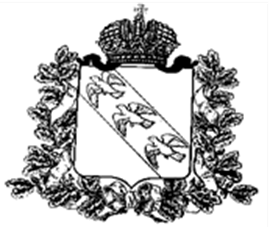 АДМИНИСТРАЦИЯ ВАБЛИНСКОГО СЕЛЬСОВЕТАКОНЫШЕВСКОГО РАЙОНА КУРСКОЙ ОБЛАСТИПОСТАНОВЛЕНИЕ                                    от 29.04.2021 года      № 12-паОб утверждении отчета об исполнении бюджета Ваблинского сельсовета Конышевского районаКурской области за 1-й квартал2021 года           В соответствии с пунктом 5 статьи 264.2 Бюджетного кодекса Российской федерации, статьей 47 части 2 Федерального закона № 131-ФЗ от 06.10.2003 года «Об общих принципах организации местного самоуправления в российской Федерации», Администрация Ваблинского сельсовета ПОСТАНОВЛЯЕТ:Утвердить прилагаемый отчет об исполнении бюджета Ваблинского сельсовета Конышевского района Курской области за 1-й квартал 2021 года по доходам в сумме 2 326 476 рублей, по расходам в сумме 896 219 рублей с профицитом бюджета Ваблинскогосельсовета в сумме 1 430 257 рублей.     2. Начальнику отдела – главному бухгалтеру администрации Ваблинского сельсовета  в срок до 30 апреля 2021 года направить отчет об исполнении бюджета Ваблинского сельсовета за 1-й квартал 2021 года в Контрольно-счетный орган  Конышевского района – Ревизионную комиссию Конышевского района.     3. Контроль за исполнением настоящего постановления оставляю за собой.     4. Постановление вступает в силу со дня его подписания и подлежит опубликованию на официальном сайте Администрации Ваблинского сельсовета http://Ваблинский46.рф/.Глава Ваблинского сельсовета                                                   В.А. МаковневОТЧЕТ ОБ ИСПОЛНЕНИИ БЮДЖЕТАОТЧЕТ ОБ ИСПОЛНЕНИИ БЮДЖЕТАОТЧЕТ ОБ ИСПОЛНЕНИИ БЮДЖЕТАОТЧЕТ ОБ ИСПОЛНЕНИИ БЮДЖЕТАОТЧЕТ ОБ ИСПОЛНЕНИИ БЮДЖЕТАОТЧЕТ ОБ ИСПОЛНЕНИИ БЮДЖЕТАОТЧЕТ ОБ ИСПОЛНЕНИИ БЮДЖЕТАОТЧЕТ ОБ ИСПОЛНЕНИИ БЮДЖЕТАОТЧЕТ ОБ ИСПОЛНЕНИИ БЮДЖЕТАОТЧЕТ ОБ ИСПОЛНЕНИИ БЮДЖЕТАОТЧЕТ ОБ ИСПОЛНЕНИИ БЮДЖЕТАКодыКодыФорма по ОКУДФорма по ОКУД05031170503117на 01 апреля 2021 г.на 01 апреля 2021 г.на 01 апреля 2021 г.на 01 апреля 2021 г.на 01 апреля 2021 г.на 01 апреля 2021 г.на 01 апреля 2021 г.ДатаДата01.04.202101.04.2021Наименованиепо ОКПОпо ОКПО41793554179355финансового органаВаблинский сельсоветВаблинский сельсоветВаблинский сельсоветВаблинский сельсоветВаблинский сельсоветВаблинский сельсоветГлава по БКГлава по БКНаименование публично-правового образованияНаименование публично-правового образованияВаблинский сельсоветВаблинский сельсоветВаблинский сельсоветВаблинский сельсоветВаблинский сельсоветпо ОКТМОпо ОКТМО3861640838616408Периодичность: МесячнаяЕдиница измерения: руб.3833831. Доходы1. Доходы1. Доходы1. Доходы1. Доходы1. Доходы1. Доходы1. Доходы1. Доходы1. Доходы1. ДоходыНаименование показателяКод строкиКод строкиКод дохода по бюджетной классификацииУтвержденные бюджетные назначенияУтвержденные бюджетные назначенияИсполненоИсполненоНеисполненные назначенияНеисполненные назначения1223445566Доходы бюджета - всего, в том числе:010010Х  6 328 763,00  6 328 763,00  2 326 476,56  2 326 476,56 4 002 286,44 4 002 286,44НАЛОГОВЫЕ И НЕНАЛОГОВЫЕ ДОХОДЫ010010000 1 00 00000 00 0000 000  5 393 860,00  5 393 860,00  2 087 844,56  2 087 844,56 3 306 015,44 3 306 015,44НАЛОГИ НА ПРИБЫЛЬ, ДОХОДЫ010010000 1 01 00000 00 0000 000   388 704,00   388 704,00   101 230,34   101 230,34 287 473,66 287 473,66Налог на доходы физических лиц010010000 1 01 02000 01 0000 110  388 704,00  388 704,00   101 230,34   101 230,34  287 473,66  287 473,66Налог на доходы физических лиц с доходов, источником которых является налоговый агент, за исключением доходов, в отношении которых исчисление и уплата налога осуществляются в соответствии со статьями 227, 227.1 и 228 Налогового кодекса Российской Федерации010010000 1 01 02010 01 0000 110   388 704,00   388 704,00   101 230,34   101 230,34   287 473,66   287 473,66НАЛОГИ НА СОВОКУПНЫЙ ДОХОД010010000 1 05 00000 00 0000 000   39 784,00   39 784,0023 003,7523 003,75   16 780,25   16 780,25Единый сельскохозяйственный налог010010000 1 05 03000 01 0000 110   39 784,00   39 784,0023 003,7523 003,75   16 780,25   16 780,25Единый сельскохозяйственный налог010010000 1 05 03010 01 0000 110   39 784,00   39 784,0023 003,7523 003,75   16 780,25   16 780,25НАЛОГИ НА ИМУЩЕСТВО010010000 1 06 00000 00 0000 000   1 720 985,00   1 720 985,00   1 165 450,01   1 165 450,01   555 534,99   555 534,99Налог на имущество физических лиц010010000 1 06 01000 00 0000 110   56 693,00   56 693,00   18 098,04   18 098,04   38 594,96   38 594,96Налог на имущество физических лиц, взимаемый по ставкам, применяемым к объектам налогообложения, расположенным в границах сельских поселений010010000 1 06 01030 10 0000 110   56 693,00   56 693,00   18 098,04   18 098,04   38 594,96   38 594,96Земельный налог010010000 1 06 06000 00 0000 110   1 664 292,00   1 664 292,00   1 147 351,97   1 147 351,97   516 940,03   516 940,03Земельный налог с организаций 010010000 1 06 06030 00 0000 110   1 497 360,00   1 497 360,00   1 140 947,51   1 140 947,51   356 412,49   356 412,49Земельный налог с организаций, обладающих земельным участком, расположенным в границах сельских  поселений010010000 1 06 06033 10 0000 110   1 497 360,00   1 497 360,00   1 140 947,51   1 140 947,51   356 412,49   356 412,49Земельный налог с физических лиц010010000 1 06 06040 00 0000 110   166 932,00   166 932,00   6 404,46   6 404,46  160 527,54  160 527,54Земельный налог с физических лиц, обладающих земельным участком, расположенным в границах сельских поселений010010000 1 06 06043 10 0000 110   166 932,00   166 932,00  6 404,46  6 404,46   160 527,54   160 527,54ДОХОДЫ ОТ ИСПОЛЬЗОВАНИЯ ИМУЩЕСТВА, НАХОДЯЩЕГОСЯ В ГОСУДАРСТВЕННОЙ И МУНИЦИПАЛЬНОЙ СОБСТВЕННОСТИ010010000 1 11 00000 00 0000 000  3 229 388,00  3 229 388,00   798 160,46   798 160,46   2 431 227,54   2 431 227,54Доходы, получаемые в виде арендной либо иной платы за передачу в возмездное пользование государственного и муниципального имущества (за исключением имущества бюджетных и автономных учреждений, а также имущества государственных и муниципальных унитарных предприятий, в том числе казенных)010010000 1 11 05000 00 0000 120  3 229 388,00  3 229 388,00   798 160,46   798 160,462 431 227,542 431 227,54Доходы, получаемые в виде арендной платы за земли после разграничения государственной собственности на землю, а также средства от продажи права на заключение договоров аренды указанных земельных участков (за исключением земельных участков бюджетных и автономных учреждений)010010000 1 11 05020 00 0000 120  3 229 388,00  3 229 388,00   798 160,46   798 160,462 431 227,542 431 227,54Доходы, получаемые в виде арендной платы, а также средства от продажи права на заключение договоров аренды за земли, находящиеся в собственности сельских  поселений (за исключением земельных участков муниципальных бюджетных и автономных учреждений)010010000 1 11 05025 10 0000 120  3 229 388,00  3 229 388,00   798 160,46   798 160,462 431 227,542 431 227,54ПРОЧИЕ НЕНАЛОГОВЫЕ ДОХОДЫ010010001 1 17 00000 00 0000 00014 999,0014 999,00--14 999,0014 999,00Инициативные платежи010010001 1 17 15000 00 0000 15014 999,0014 999,00--14 999,0014 999,00Инициативные платежи, зачисляемые в бюджеты сельских поселений010010001 1 17 15030 10 0000 15014 999,0014 999,00--14 999,0014 999,00БЕЗВОЗМЕЗДНЫЕ ПОСТУПЛЕНИЯ010010000 2 00 00000 00 0000 000  934 903,00  934 903,00  238 632,00  238 632,00   696 271,00   696 271,00БЕЗВОЗМЕЗДНЫЕ ПОСТУПЛЕНИЯ ОТ ДРУГИХ БЮДЖЕТОВ БЮДЖЕТНОЙ СИСТЕМЫ РОССИЙСКОЙ ФЕДЕРАЦИИ010010000 2 02 00000 00 0000 000  934 903,00  934 903,00   238 632,00   238 632,00  696 271,00  696 271,00Дотации бюджетам бюджетной системы Российской Федерации010010000 2 02 10000 00 0000 150304 850,00304 850,00101 616,00101 616,00203 234,00203 234,00Дотации на выравнивание бюджетной обеспеченности010010000 2 02 16001 00 0000 150304 850,00304 850,00101 616,00101 616,00203 234,00203 234,00Дотации бюджетам сельских поселений на выравнивание бюджетной обеспеченности из бюджета субъекта Российской Федерации010010000 2 02 16001 10 0000 150304 850,00304 850,00101 616,00101 616,00203 234,00203 234,00Субсидии бюджетам бюджетной системы Российской Федерации (межбюджетные субсидии)010010000 2 02 20000 00 0000 150440 786,00440 786,0065 199,0065 199,00375 587,00375 587,00Прочие субсидии010010000 2 02 29999 00 0000 150440 786,00440 786,0065 199,0065 199,00375 587,00375 587,00Прочие субсидии бюджетам сельских поселений010010000 2 02 29999 10 0000 150440 786,00440 786,0065 199,0065 199,00375 587,00375 587,00Субвенции бюджетам бюджетной системы Российской Федерации010010000 2 02 30000 00 0000 15089 267,0089 267,0022 317,0022 317,0066 950,0066 950,00Субвенции бюджетам на осуществление первичного воинского учета на территориях, где отсутствуют военные комиссариаты010010000 2 02 35118 00 0000 15089 267,0089 267,0022 317,0022 317,0066 950,0066 950,00Субвенции бюджетам сельских поселений на осуществление первичного воинского учета на территориях, где отсутствуют военные комиссариаты010010000 2 02 35118 10 0000 15089 267,0089 267,0022 317,0022 317,0066 950,0066 950,00Иные межбюджетные трансферты010010000 2 02 40000 00 0000 150100 000,00100 000,0049 500,0049 500,0050 500,0050 500,00Межбюджетные трансферты, передаваемые бюджетам муниципальных образований на осуществление части полномочий по решению вопросов местного значения в соответствии с заключенными соглашениями010010000 2 02 40014 00 0000 150100 000,00100 000,0049 500,0049 500,0050 500,0050 500,00Межбюджетные трансферты, передаваемые бюджетам сельских поселений из бюджетов муниципальных районов на осуществление части полномочий по решению вопросов местного значения в соответствии с заключенными соглашениями010010000 2 02 40014 10 0000 150100 000,00100 000,0049 500,0049 500,0050 500,0050 500,00Форма 0503117 с.2Форма 0503117 с.2Форма 0503117 с.2Форма 0503117 с.2Форма 0503117 с.2Форма 0503117 с.2Форма 0503117 с.2Форма 0503117 с.2Форма 0503117 с.2Форма 0503117 с.2Форма 0503117 с.2Форма 0503117 с.2Форма 0503117 с.2Форма 0503117 с.22. Расходы бюджета2. Расходы бюджета2. Расходы бюджета2. Расходы бюджета2. Расходы бюджета2. Расходы бюджета2. Расходы бюджета2. Расходы бюджета2. Расходы бюджета2. Расходы бюджета2. Расходы бюджета2. Расходы бюджета2. Расходы бюджета2. Расходы бюджета2. Расходы бюджета2. Расходы бюджета2. Расходы бюджета2. Расходы бюджета2. Расходы бюджета2. Расходы бюджета2. Расходы бюджета2. Расходы бюджета2. Расходы бюджета2. Расходы бюджета2. Расходы бюджета2. Расходы бюджета2. Расходы бюджета2. Расходы бюджета2. Расходы бюджета2. Расходы бюджета2. Расходы бюджета2. Расходы бюджета2. Расходы бюджета2. Расходы бюджетаНаименование показателяНаименование показателяКод строкиКод строкиКод строкиКод расхода по бюджетной классификацииКод расхода по бюджетной классификацииКод расхода по бюджетной классификацииКод расхода по бюджетной классификацииКод расхода по бюджетной классификацииКод расхода по бюджетной классификацииКод расхода по бюджетной классификацииУтвержденные бюджетные назначенияУтвержденные бюджетные назначенияУтвержденные бюджетные назначенияУтвержденные бюджетные назначенияУтвержденные бюджетные назначенияУтвержденные бюджетные назначенияУтвержденные бюджетные назначенияИсполненоИсполненоИсполненоИсполненоИсполненоНеисполненные назначенияНеисполненные назначенияНеисполненные назначенияНеисполненные назначенияНеисполненные назначенияНеисполненные назначенияНеисполненные назначенияНеисполненные назначения11222333333344444445555566666666Расходы бюджета -  всего, в том числе:Расходы бюджета -  всего, в том числе:200200200ХХХХХХХ 6 884 752,87 6 884 752,87 6 884 752,87 6 884 752,87 6 884 752,87 6 884 752,87 6 884 752,87  896 219,16  896 219,16  896 219,16  896 219,16  896 219,16  5 988 533,71  5 988 533,71  5 988 533,71  5 988 533,71  5 988 533,71  5 988 533,71  5 988 533,71  5 988 533,71Итого по всем ГРБСИтого по всем ГРБС200200200000 0000 0000000000 000 000000 0000 0000000000 000 000000 0000 0000000000 000 000000 0000 0000000000 000 000000 0000 0000000000 000 000000 0000 0000000000 000 000000 0000 0000000000 000 000  6 884 752,87  6 884 752,87  6 884 752,87  6 884 752,87  6 884 752,87  6 884 752,87  6 884 752,87  896 219,16  896 219,16  896 219,16  896 219,16  896 219,16  5 988 533,71  5 988 533,71  5 988 533,71  5 988 533,71  5 988 533,71  5 988 533,71  5 988 533,71  5 988 533,71Общегосударственные вопросыОбщегосударственные вопросы200200200000 0100 0000000000 000 000000 0100 0000000000 000 000000 0100 0000000000 000 000000 0100 0000000000 000 000000 0100 0000000000 000 000000 0100 0000000000 000 000000 0100 0000000000 000 000  2 809 923,87  2 809 923,87  2 809 923,87  2 809 923,87  2 809 923,87  2 809 923,87  2 809 923,87   386 193,22   386 193,22   386 193,22   386 193,22   386 193,22   2 423 730,65   2 423 730,65   2 423 730,65   2 423 730,65   2 423 730,65   2 423 730,65   2 423 730,65   2 423 730,65Функционирование высшего должностного лица субъекта Российской Федерации и муниципального образованияФункционирование высшего должностного лица субъекта Российской Федерации и муниципального образования200200200000 0102 0000000000 000 000000 0102 0000000000 000 000000 0102 0000000000 000 000000 0102 0000000000 000 000000 0102 0000000000 000 000000 0102 0000000000 000 000000 0102 0000000000 000 000536 669,00536 669,00536 669,00536 669,00536 669,00536 669,00536 669,0061 092,5761 092,5761 092,5761 092,5761 092,57475 576,43475 576,43475 576,43475 576,43475 576,43475 576,43475 576,43475 576,43Обеспечение функционирования высшего должностного лица Курской областиОбеспечение функционирования высшего должностного лица Курской области200200200000 0102 7100000000 000 000000 0102 7100000000 000 000000 0102 7100000000 000 000000 0102 7100000000 000 000000 0102 7100000000 000 000000 0102 7100000000 000 000000 0102 7100000000 000 000536 669,00536 669,00536 669,00536 669,00536 669,00536 669,00536 669,0061 092,5761 092,5761 092,5761 092,5761 092,57475 576,43475 576,43475 576,43475 576,43475 576,43475 576,43475 576,43475 576,43Высшее должностное лицо Курской областиВысшее должностное лицо Курской области200200200000 0102 7110000000 000 000000 0102 7110000000 000 000000 0102 7110000000 000 000000 0102 7110000000 000 000000 0102 7110000000 000 000000 0102 7110000000 000 000000 0102 7110000000 000 000536 669,00536 669,00536 669,00536 669,00536 669,00536 669,00536 669,0061 092,5761 092,5761 092,5761 092,5761 092,57475 576,43475 576,43475 576,43475 576,43475 576,43475 576,43475 576,43475 576,43Обеспечение деятельности и выполнение функций органов местного самоуправленияОбеспечение деятельности и выполнение функций органов местного самоуправления200200200000 0102 71100С1402 000 000000 0102 71100С1402 000 000000 0102 71100С1402 000 000000 0102 71100С1402 000 000000 0102 71100С1402 000 000000 0102 71100С1402 000 000000 0102 71100С1402 000 000536 669,00536 669,00536 669,00536 669,00536 669,00536 669,00536 669,0061 092,5761 092,5761 092,5761 092,5761 092,57475 576,43475 576,43475 576,43475 576,43475 576,43475 576,43475 576,43475 576,43Расходы на выплаты персоналу в целях обеспечения выполнения функций государственными (муниципальными) органами, казенными учреждениями, органами управления государственными внебюджетными фондами Расходы на выплаты персоналу в целях обеспечения выполнения функций государственными (муниципальными) органами, казенными учреждениями, органами управления государственными внебюджетными фондами 200200200000 0102 71100С1402 100 000000 0102 71100С1402 100 000000 0102 71100С1402 100 000000 0102 71100С1402 100 000000 0102 71100С1402 100 000000 0102 71100С1402 100 000000 0102 71100С1402 100 000536 669,00536 669,00536 669,00536 669,00536 669,00536 669,00536 669,0061 092,5761 092,5761 092,5761 092,5761 092,57475 576,43475 576,43475 576,43475 576,43475 576,43475 576,43475 576,43475 576,43Расходы на выплаты персоналу государственных (муниципальных) органовРасходы на выплаты персоналу государственных (муниципальных) органов200200200000 0102 71100С1402 120 000000 0102 71100С1402 120 000000 0102 71100С1402 120 000000 0102 71100С1402 120 000000 0102 71100С1402 120 000000 0102 71100С1402 120 000000 0102 71100С1402 120 000536 669,00536 669,00536 669,00536 669,00536 669,00536 669,00536 669,0061 092,5761 092,5761 092,5761 092,5761 092,57475 576,43475 576,43475 576,43475 576,43475 576,43475 576,43475 576,43475 576,43Фонд оплаты труда государственных (муниципальных) органовФонд оплаты труда государственных (муниципальных) органов200200200000 0102 71100С1402 121 000000 0102 71100С1402 121 000000 0102 71100С1402 121 000000 0102 71100С1402 121 000000 0102 71100С1402 121 000000 0102 71100С1402 121 000000 0102 71100С1402 121 000412 188,00412 188,00412 188,00412 188,00412 188,00412 188,00412 188,0050 027,6150 027,6150 027,6150 027,6150 027,61362 160,39362 160,39362 160,39362 160,39362 160,39362 160,39362 160,39362 160,39РасходыРасходы200200200000 0102 71100С1402 121 200000 0102 71100С1402 121 200000 0102 71100С1402 121 200000 0102 71100С1402 121 200000 0102 71100С1402 121 200000 0102 71100С1402 121 200000 0102 71100С1402 121 200412 188,00412 188,00412 188,00412 188,00412 188,00412 188,00412 188,0050 027,6150 027,6150 027,6150 027,6150 027,61362 160,39362 160,39362 160,39362 160,39362 160,39362 160,39362 160,39362 160,39Оплата труда и начисления на выплаты по оплате труда Оплата труда и начисления на выплаты по оплате труда 200200200000 0102 71100С1402 121 210000 0102 71100С1402 121 210000 0102 71100С1402 121 210000 0102 71100С1402 121 210000 0102 71100С1402 121 210000 0102 71100С1402 121 210000 0102 71100С1402 121 210412 188,00412 188,00412 188,00412 188,00412 188,00412 188,00412 188,0050 027,6150 027,6150 027,6150 027,6150 027,61362 160,39362 160,39362 160,39362 160,39362 160,39362 160,39362 160,39362 160,39Заработная платаЗаработная плата200200200000 0102 71100С1402 121 211000 0102 71100С1402 121 211000 0102 71100С1402 121 211000 0102 71100С1402 121 211000 0102 71100С1402 121 211000 0102 71100С1402 121 211000 0102 71100С1402 121 211412 188,00412 188,00412 188,00412 188,00412 188,00412 188,00412 188,0050 027,6150 027,6150 027,6150 027,6150 027,61362 160,39362 160,39362 160,39362 160,39362 160,39362 160,39362 160,39362 160,39Взносы по обязательному социальному страхованию на выплаты денежного содержания и иные выплаты работникам государственных (муниципальных) органовВзносы по обязательному социальному страхованию на выплаты денежного содержания и иные выплаты работникам государственных (муниципальных) органов200200200000 0102 71100С1402 129 000000 0102 71100С1402 129 000000 0102 71100С1402 129 000000 0102 71100С1402 129 000000 0102 71100С1402 129 000000 0102 71100С1402 129 000000 0102 71100С1402 129 000124 481,00124 481,00124 481,00124 481,00124 481,00124 481,00124 481,0011 064,9611 064,9611 064,9611 064,9611 064,96113 416,04113 416,04113 416,04113 416,04113 416,04113 416,04113 416,04113 416,04РасходыРасходы200200200000 0102 71100С1402 129 200000 0102 71100С1402 129 200000 0102 71100С1402 129 200000 0102 71100С1402 129 200000 0102 71100С1402 129 200000 0102 71100С1402 129 200000 0102 71100С1402 129 200124 481,00124 481,00124 481,00124 481,00124 481,00124 481,00124 481,0011 064,9611 064,9611 064,9611 064,9611 064,96113 416,04113 416,04113 416,04113 416,04113 416,04113 416,04113 416,04113 416,04Оплата труда и начисления на выплаты по оплате труда Оплата труда и начисления на выплаты по оплате труда 200200200000 0102 71100С1402 129 210000 0102 71100С1402 129 210000 0102 71100С1402 129 210000 0102 71100С1402 129 210000 0102 71100С1402 129 210000 0102 71100С1402 129 210000 0102 71100С1402 129 210124 481,00124 481,00124 481,00124 481,00124 481,00124 481,00124 481,0011 064,9611 064,9611 064,9611 064,9611 064,96113 416,04113 416,04113 416,04113 416,04113 416,04113 416,04113 416,04113 416,04Начисления на выплаты по оплате трудаНачисления на выплаты по оплате труда200200200000 0102 71100С1402 129 213000 0102 71100С1402 129 213000 0102 71100С1402 129 213000 0102 71100С1402 129 213000 0102 71100С1402 129 213000 0102 71100С1402 129 213000 0102 71100С1402 129 213124 481,00124 481,00124 481,00124 481,00124 481,00124 481,00124 481,0011 064,9611 064,9611 064,9611 064,9611 064,96113 416,04113 416,04113 416,04113 416,04113 416,04113 416,04113 416,04113 416,04Функционирование Правительства Российской Федерации, высших исполнительных органов государственной власти субъектов Российской Федерации, местных администрацийФункционирование Правительства Российской Федерации, высших исполнительных органов государственной власти субъектов Российской Федерации, местных администраций200200200000 0104 0000000000 000 000000 0104 0000000000 000 000000 0104 0000000000 000 000000 0104 0000000000 000 000000 0104 0000000000 000 000000 0104 0000000000 000 000000 0104 0000000000 000 000   977 265,00   977 265,00   977 265,00   977 265,00   977 265,00   977 265,00   977 265,00   173 882,23   173 882,23   173 882,23   173 882,23   173 882,23  803 382,77  803 382,77  803 382,77  803 382,77  803 382,77  803 382,77  803 382,77  803 382,77Муниципальная программа «Развитие муниципальной службы в Ваблинском сельсовете Конышевского района Курской области»Муниципальная программа «Развитие муниципальной службы в Ваблинском сельсовете Конышевского района Курской области»200200200000 0104 0900000000 000 000000 0104 0900000000 000 000000 0104 0900000000 000 000000 0104 0900000000 000 000000 0104 0900000000 000 000000 0104 0900000000 000 000000 0104 0900000000 000 0003 960,003 960,003 960,003 960,003 960,003 960,003 960,00-----3 960,003 960,003 960,003 960,003 960,003 960,003 960,003 960,00Подпрограмма «Реализация мероприятий, направленных на развитие муниципальной службы» муниципальной программы «Развитие муниципальной службы в Ваблинском сельсовете Конышевского района Курской области»Подпрограмма «Реализация мероприятий, направленных на развитие муниципальной службы» муниципальной программы «Развитие муниципальной службы в Ваблинском сельсовете Конышевского района Курской области»200200200000 0104 0910000000 000 000000 0104 0910000000 000 000000 0104 0910000000 000 000000 0104 0910000000 000 000000 0104 0910000000 000 000000 0104 0910000000 000 000000 0104 0910000000 000 0003 960,003 960,003 960,003 960,003 960,003 960,003 960,00-----3 960,003 960,003 960,003 960,003 960,003 960,003 960,003 960,00Основное мероприятие «Мероприятия, направленные на развитие муниципальной службы» в Ваблинском сельсовете Конышевского района Курской областиОсновное мероприятие «Мероприятия, направленные на развитие муниципальной службы» в Ваблинском сельсовете Конышевского района Курской области200200200000 0104 0910100000 000 000000 0104 0910100000 000 000000 0104 0910100000 000 000000 0104 0910100000 000 000000 0104 0910100000 000 000000 0104 0910100000 000 000000 0104 0910100000 000 0003 960,003 960,003 960,003 960,003 960,003 960,003 960,00-----3 960,003 960,003 960,003 960,003 960,003 960,003 960,003 960,00Мероприятия, направленные на развитие муниципальной службыМероприятия, направленные на развитие муниципальной службы200200200000 0104 09101С1437 200 000000 0104 09101С1437 200 000000 0104 09101С1437 200 000000 0104 09101С1437 200 000000 0104 09101С1437 200 000000 0104 09101С1437 200 000000 0104 09101С1437 200 0003 960,003 960,003 960,003 960,003 960,003 960,003 960,00-----3 960,003 960,003 960,003 960,003 960,003 960,003 960,003 960,00Закупка товаров, работ и услуг для обеспечения государственных (муниципальных) нуждЗакупка товаров, работ и услуг для обеспечения государственных (муниципальных) нужд200200200000 0104 09101С1437 240 000000 0104 09101С1437 240 000000 0104 09101С1437 240 000000 0104 09101С1437 240 000000 0104 09101С1437 240 000000 0104 09101С1437 240 000000 0104 09101С1437 240 0003 960,003 960,003 960,003 960,003 960,003 960,003 960,00-----3 960,003 960,003 960,003 960,003 960,003 960,003 960,003 960,00Прочая закупка товаров , работ и услугПрочая закупка товаров , работ и услуг200200200000 0104 09101С1437 244 000000 0104 09101С1437 244 000000 0104 09101С1437 244 000000 0104 09101С1437 244 000000 0104 09101С1437 244 000000 0104 09101С1437 244 000000 0104 09101С1437 244 0003 960,003 960,003 960,003 960,003 960,003 960,003 960,00-----3 960,003 960,003 960,003 960,003 960,003 960,003 960,003 960,00РасходыРасходы200200200000 0104 09101С1437 244 200000 0104 09101С1437 244 200000 0104 09101С1437 244 200000 0104 09101С1437 244 200000 0104 09101С1437 244 200000 0104 09101С1437 244 200000 0104 09101С1437 244 2003 960,003 960,003 960,003 960,003 960,003 960,003 960,00-----3 960,003 960,003 960,003 960,003 960,003 960,003 960,003 960,00Оплата работ, услугОплата работ, услуг200200200000 0104 09101С1437 244 220000 0104 09101С1437 244 220000 0104 09101С1437 244 220000 0104 09101С1437 244 220000 0104 09101С1437 244 220000 0104 09101С1437 244 220000 0104 09101С1437 244 2203 960,003 960,003 960,003 960,003 960,003 960,003 960,00-----3 960,003 960,003 960,003 960,003 960,003 960,003 960,003 960,00Прочие работы, услугиПрочие работы, услуги200200200000 0104 09101С1437 244 226000 0104 09101С1437 244 226000 0104 09101С1437 244 226000 0104 09101С1437 244 226000 0104 09101С1437 244 226000 0104 09101С1437 244 226000 0104 09101С1437 244 2263 960,003 960,003 960,003 960,003 960,003 960,003 960,00-----3 960,003 960,003 960,003 960,003 960,003 960,003 960,003 960,00Обеспечение деятельности Депутатов Государственной Думы и их  помощниковОбеспечение деятельности Депутатов Государственной Думы и их  помощников200200200000 0104 7300000000 000 000000 0104 7300000000 000 000000 0104 7300000000 000 000000 0104 7300000000 000 000000 0104 7300000000 000 000000 0104 7300000000 000 000000 0104 7300000000 000 000973 305,00973 305,00973 305,00973 305,00973 305,00973 305,00973 305,00173 882,23173 882,23173 882,23173 882,23173 882,23799 422,77799 422,77799 422,77799 422,77799 422,77799 422,77799 422,77799 422,77Депутаты Государственной Думы и их помощникиДепутаты Государственной Думы и их помощники200200200000 0104 7310000000 000 000000 0104 7310000000 000 000000 0104 7310000000 000 000000 0104 7310000000 000 000000 0104 7310000000 000 000000 0104 7310000000 000 000000 0104 7310000000 000 000973 305,00973 305,00973 305,00973 305,00973 305,00973 305,00973 305,00173 882,23173 882,23173 882,23173 882,23173 882,23799 422,77799 422,77799 422,77799 422,77799 422,77799 422,77799 422,77799 422,77Обеспечение деятельности и выполнение функций органов местного самоуправленияОбеспечение деятельности и выполнение функций органов местного самоуправления200200200000 0104 73100С1402 000 000000 0104 73100С1402 000 000000 0104 73100С1402 000 000000 0104 73100С1402 000 000000 0104 73100С1402 000 000000 0104 73100С1402 000 000000 0104 73100С1402 000 000973 305,00973 305,00973 305,00973 305,00973 305,00973 305,00973 305,00173 882,23173 882,23173 882,23173 882,23173 882,23799 422,77799 422,77799 422,77799 422,77799 422,77799 422,77799 422,77799 422,77Расходы на выплаты персоналу в целях обеспечения выполнения функций государственными (муниципальными) органами, казенными учреждениями, органами управления государственными внебюджетными фондами Расходы на выплаты персоналу в целях обеспечения выполнения функций государственными (муниципальными) органами, казенными учреждениями, органами управления государственными внебюджетными фондами 200200200000 0104 73100С1402 100 000000 0104 73100С1402 100 000000 0104 73100С1402 100 000000 0104 73100С1402 100 000000 0104 73100С1402 100 000000 0104 73100С1402 100 000000 0104 73100С1402 100 000969 193,00969 193,00969 193,00969 193,00969 193,00969 193,00969 193,00173 604,23173 604,23173 604,23173 604,23173 604,23795 588,77795 588,77795 588,77795 588,77795 588,77795 588,77795 588,77795 588,77Расходы на выплаты персоналу государственных (муниципальных) органовРасходы на выплаты персоналу государственных (муниципальных) органов200200200000 0104 73100С1402 120 000000 0104 73100С1402 120 000000 0104 73100С1402 120 000000 0104 73100С1402 120 000000 0104 73100С1402 120 000000 0104 73100С1402 120 000000 0104 73100С1402 120 000969 193,00969 193,00969 193,00969 193,00969 193,00969 193,00969 193,00173 604,23173 604,23173 604,23173 604,23173 604,23795 588,77795 588,77795 588,77795 588,77795 588,77795 588,77795 588,77795 588,77Фонд оплаты труда государственных (муниципальных) органовФонд оплаты труда государственных (муниципальных) органов200200200000 0104 73100С1402 121 000000 0104 73100С1402 121 000000 0104 73100С1402 121 000000 0104 73100С1402 121 000000 0104 73100С1402 121 000000 0104 73100С1402 121 000000 0104 73100С1402 121 000744 388,00744 388,00744 388,00744 388,00744 388,00744 388,00744 388,00147 147,92147 147,92147 147,92147 147,92147 147,92597 240,08597 240,08597 240,08597 240,08597 240,08597 240,08597 240,08597 240,08РасходыРасходы200200200000 0104 73100С1402 121 200000 0104 73100С1402 121 200000 0104 73100С1402 121 200000 0104 73100С1402 121 200000 0104 73100С1402 121 200000 0104 73100С1402 121 200000 0104 73100С1402 121 200744 388,00744 388,00744 388,00744 388,00744 388,00744 388,00744 388,00147 147,92147 147,92147 147,92147 147,92147 147,92597 240,08597 240,08597 240,08597 240,08597 240,08597 240,08597 240,08597 240,08Оплата труда и начисления на выплаты по оплате труда Оплата труда и начисления на выплаты по оплате труда 200200200000 0104 73100С1402 121 210000 0104 73100С1402 121 210000 0104 73100С1402 121 210000 0104 73100С1402 121 210000 0104 73100С1402 121 210000 0104 73100С1402 121 210000 0104 73100С1402 121 210744 388,00744 388,00744 388,00744 388,00744 388,00744 388,00744 388,00147 147,92147 147,92147 147,92147 147,92147 147,92597 240,08597 240,08597 240,08597 240,08597 240,08597 240,08597 240,08597 240,08Заработная платаЗаработная плата200200200000 0104 73100С1402 121 211000 0104 73100С1402 121 211000 0104 73100С1402 121 211000 0104 73100С1402 121 211000 0104 73100С1402 121 211000 0104 73100С1402 121 211000 0104 73100С1402 121 211744 388,00744 388,00744 388,00744 388,00744 388,00744 388,00744 388,00147 147,92147 147,92147 147,92147 147,92147 147,92597 240,08597 240,08597 240,08597 240,08597 240,08597 240,08597 240,08597 240,08Взносы по обязательному социальному страхованию на выплаты денежного содержания и иные выплаты работникам государственных (муниципальных) органовВзносы по обязательному социальному страхованию на выплаты денежного содержания и иные выплаты работникам государственных (муниципальных) органов200200200000 0104 73100С1402 129 000000 0104 73100С1402 129 000000 0104 73100С1402 129 000000 0104 73100С1402 129 000000 0104 73100С1402 129 000000 0104 73100С1402 129 000000 0104 73100С1402 129 000224 805,00224 805,00224 805,00224 805,00224 805,00224 805,00224 805,0026 456,3126 456,3126 456,3126 456,3126 456,31198 348,69198 348,69198 348,69198 348,69198 348,69198 348,69198 348,69198 348,69РасходыРасходы200200200000 0104 73100С1402 129 200000 0104 73100С1402 129 200000 0104 73100С1402 129 200000 0104 73100С1402 129 200000 0104 73100С1402 129 200000 0104 73100С1402 129 200000 0104 73100С1402 129 200224 805,00224 805,00224 805,00224 805,00224 805,00224 805,00224 805,0026 456,3126 456,3126 456,3126 456,3126 456,31198 348,69198 348,69198 348,69198 348,69198 348,69198 348,69198 348,69198 348,69Оплата труда и начисления на выплаты по оплате труда Оплата труда и начисления на выплаты по оплате труда 200200200000 0104 73100С1402 129 210000 0104 73100С1402 129 210000 0104 73100С1402 129 210000 0104 73100С1402 129 210000 0104 73100С1402 129 210000 0104 73100С1402 129 210000 0104 73100С1402 129 210224 805,00224 805,00224 805,00224 805,00224 805,00224 805,00224 805,0026 456,3126 456,3126 456,3126 456,3126 456,31198 348,69198 348,69198 348,69198 348,69198 348,69198 348,69198 348,69198 348,69Начисления на выплаты по оплате трудаНачисления на выплаты по оплате труда200200200000 0104 73100С1402 129 213000 0104 73100С1402 129 213000 0104 73100С1402 129 213000 0104 73100С1402 129 213000 0104 73100С1402 129 213000 0104 73100С1402 129 213000 0104 73100С1402 129 213224 805,00224 805,00224 805,00224 805,00224 805,00224 805,00224 805,0026 456,3126 456,3126 456,3126 456,3126 456,31198 348,69198 348,69198 348,69198 348,69198 348,69198 348,69198 348,69198 348,69Иные бюджетные ассигнованияИные бюджетные ассигнования200200200000 0104 73100С1402 800 000000 0104 73100С1402 800 000000 0104 73100С1402 800 000000 0104 73100С1402 800 000000 0104 73100С1402 800 000000 0104 73100С1402 800 000000 0104 73100С1402 800 0004 112,004 112,004 112,004 112,004 112,004 112,004 112,00278,00278,00278,00278,00278,003 834,003 834,003 834,003 834,003 834,003 834,003 834,003 834,00Уплата налогов, сборов и иных платежейУплата налогов, сборов и иных платежей200200200000 0104 73100С1402 850 000000 0104 73100С1402 850 000000 0104 73100С1402 850 000000 0104 73100С1402 850 000000 0104 73100С1402 850 000000 0104 73100С1402 850 000000 0104 73100С1402 850 0004 112,004 112,004 112,004 112,004 112,004 112,004 112,00278,00278,00278,00278,00278,003 834,003 834,003 834,003 834,003 834,003 834,003 834,003 834,00Уплата прочих налогов, сборов Уплата прочих налогов, сборов 200200200000 0104 73100С1402 852 000000 0104 73100С1402 852 000000 0104 73100С1402 852 000000 0104 73100С1402 852 000000 0104 73100С1402 852 000000 0104 73100С1402 852 000000 0104 73100С1402 852 0001 112,001 112,001 112,001 112,001 112,001 112,001 112,00278,00278,00278,00278,00278,00834,00834,00834,00834,00834,00834,00834,00834,00РасходыРасходы200200200000 0104 73100С1402 852 200000 0104 73100С1402 852 200000 0104 73100С1402 852 200000 0104 73100С1402 852 200000 0104 73100С1402 852 200000 0104 73100С1402 852 200000 0104 73100С1402 852 2001 112,001 112,001 112,001 112,001 112,001 112,001 112,00278,00278,00278,00278,00278,00834,00834,00834,00834,00834,00834,00834,00834,00Прочие расходыПрочие расходы200200200000 0104 73100С1402 852 290000 0104 73100С1402 852 290000 0104 73100С1402 852 290000 0104 73100С1402 852 290000 0104 73100С1402 852 290000 0104 73100С1402 852 290000 0104 73100С1402 852 2901 112,001 112,001 112,001 112,001 112,001 112,001 112,00278,00278,00278,00278,00278,00834,00834,00834,00834,00834,00834,00834,00834,00Налоги, пошлины и сборыНалоги, пошлины и сборы200200200000 0104 73100С1402 852 291000 0104 73100С1402 852 291000 0104 73100С1402 852 291000 0104 73100С1402 852 291000 0104 73100С1402 852 291000 0104 73100С1402 852 291000 0104 73100С1402 852 2911 112,001 112,001 112,001 112,001 112,001 112,001 112,00278,00278,00278,00278,00278,00834,00834,00834,00834,00834,00834,00834,00834,00Уплата иных платежейУплата иных платежей200200200000 0104 73100С1402 853 000000 0104 73100С1402 853 000000 0104 73100С1402 853 000000 0104 73100С1402 853 000000 0104 73100С1402 853 000000 0104 73100С1402 853 000000 0104 73100С1402 853 0003 000,003 000,003 000,003 000,003 000,003 000,003 000,00-----3 000,003 000,003 000,003 000,003 000,003 000,003 000,003 000,00РасходыРасходы200200200000 0104 73100С1402 853 200000 0104 73100С1402 853 200000 0104 73100С1402 853 200000 0104 73100С1402 853 200000 0104 73100С1402 853 200000 0104 73100С1402 853 200000 0104 73100С1402 853 2003 000,003 000,003 000,003 000,003 000,003 000,003 000,00-----3 000,003 000,003 000,003 000,003 000,003 000,003 000,003 000,00Прочие расходыПрочие расходы000 0104 73100С1402 853 290000 0104 73100С1402 853 290000 0104 73100С1402 853 290000 0104 73100С1402 853 290000 0104 73100С1402 853 290000 0104 73100С1402 853 290000 0104 73100С1402 853 2903 000,003 000,003 000,003 000,003 000,003 000,003 000,00-----3 000,003 000,003 000,003 000,003 000,003 000,003 000,003 000,00Иные расходыИные расходы200200200000 0104 73100С1402 853 296000 0104 73100С1402 853 296000 0104 73100С1402 853 296000 0104 73100С1402 853 296000 0104 73100С1402 853 296000 0104 73100С1402 853 296000 0104 73100С1402 853 296Другие общегосударственные вопросыДругие общегосударственные вопросы200200200000 0113 0000000000 000 000000 0113 0000000000 000 000000 0113 0000000000 000 000000 0113 0000000000 000 000000 0113 0000000000 000 000000 0113 0000000000 000 000000 0113 0000000000 000 000   1 295 989,87   1 295 989,87   1 295 989,87   1 295 989,87   1 295 989,87   1 295 989,87   1 295 989,87   151 218,42   151 218,42   151 218,42   151 218,42   151 218,42   1 144 771,45   1 144 771,45   1 144 771,45   1 144 771,45   1 144 771,45   1 144 771,45   1 144 771,45   1 144 771,45Реализация муниципальных функций, связанных с общегосударственным управлениемРеализация муниципальных функций, связанных с общегосударственным управлением200200200000 0113 7600000000 000 000000 0113 7600000000 000 000000 0113 7600000000 000 000000 0113 7600000000 000 000000 0113 7600000000 000 000000 0113 7600000000 000 000000 0113 7600000000 000 0001 245 989,871 245 989,871 245 989,871 245 989,871 245 989,871 245 989,871 245 989,87151 218,42151 218,42151 218,42151 218,42151 218,421 094 771,451 094 771,451 094 771,451 094 771,451 094 771,451 094 771,451 094 771,451 094 771,45Выполнение других обязательств муниципального образованияВыполнение других обязательств муниципального образования200200200000 0113 7610000000 000 000000 0113 7610000000 000 000000 0113 7610000000 000 000000 0113 7610000000 000 000000 0113 7610000000 000 000000 0113 7610000000 000 000000 0113 7610000000 000 0001 245 989,871 245 989,871 245 989,871 245 989,871 245 989,871 245 989,871 245 989,87151 218,42151 218,42151 218,42151 218,42151 218,421 094 771,451 094 771,451 094 771,451 094 771,451 094 771,451 094 771,451 094 771,451 094 771,45Выполнение других (прочих) обязательств органа местного самоуправленияВыполнение других (прочих) обязательств органа местного самоуправления200200200000 0113 76100С1404 000 000000 0113 76100С1404 000 000000 0113 76100С1404 000 000000 0113 76100С1404 000 000000 0113 76100С1404 000 000000 0113 76100С1404 000 000000 0113 76100С1404 000 0001 245 989,871 245 989,871 245 989,871 245 989,871 245 989,871 245 989,871 245 989,87151 218,42151 218,42151 218,42151 218,42151 218,421 094 771,451 094 771,451 094 771,451 094 771,451 094 771,451 094 771,451 094 771,451 094 771,45Закупка товаров, работ и услуг для обеспечения государственных (муниципальных) нуждЗакупка товаров, работ и услуг для обеспечения государственных (муниципальных) нужд200200200000 0113 76100С1404 200 000000 0113 76100С1404 200 000000 0113 76100С1404 200 000000 0113 76100С1404 200 000000 0113 76100С1404 200 000000 0113 76100С1404 200 000000 0113 76100С1404 200 000550 931,00550 931,00550 931,00550 931,00550 931,00550 931,00550 931,00109 310,42109 310,42109 310,42109 310,42109 310,42441 620,58441 620,58441 620,58441 620,58441 620,58441 620,58441 620,58441 620,58Иные закупки товаров, работ и услуг для обеспечения государственных (муниципальных) нуждИные закупки товаров, работ и услуг для обеспечения государственных (муниципальных) нужд200200200000 0113 76100С1404 240 000000 0113 76100С1404 240 000000 0113 76100С1404 240 000000 0113 76100С1404 240 000000 0113 76100С1404 240 000000 0113 76100С1404 240 000000 0113 76100С1404 240 000550 931,00550 931,00550 931,00550 931,00550 931,00550 931,00550 931,00109 310,42109 310,42109 310,42109 310,42109 310,42441 620,58441 620,58441 620,58441 620,58441 620,58441 620,58441 620,58441 620,58Закупка товаров, работ, услуг в сфере информационно-коммуникационных технологийЗакупка товаров, работ, услуг в сфере информационно-коммуникационных технологий200200200000 0113 76100С1404 242 000000 0113 76100С1404 242 000000 0113 76100С1404 242 000000 0113 76100С1404 242 000000 0113 76100С1404 242 000000 0113 76100С1404 242 000000 0113 76100С1404 242 000   160 000,00   160 000,00   160 000,00   160 000,00   160 000,00   160 000,00   160 000,00  27 212,09  27 212,09  27 212,09  27 212,09  27 212,09   132 787,91   132 787,91   132 787,91   132 787,91   132 787,91   132 787,91   132 787,91   132 787,91РасходыРасходы200200200000 0113 76100С1404 242 200000 0113 76100С1404 242 200000 0113 76100С1404 242 200000 0113 76100С1404 242 200000 0113 76100С1404 242 200000 0113 76100С1404 242 200000 0113 76100С1404 242 200  160 000,00  160 000,00  160 000,00  160 000,00  160 000,00  160 000,00  160 000,00   27 212,09   27 212,09   27 212,09   27 212,09   27 212,09   132 787,91   132 787,91   132 787,91   132 787,91   132 787,91   132 787,91   132 787,91   132 787,91Оплата работ, услуг Оплата работ, услуг 200200200000 0113 76100С1404 242 220000 0113 76100С1404 242 220000 0113 76100С1404 242 220000 0113 76100С1404 242 220000 0113 76100С1404 242 220000 0113 76100С1404 242 220000 0113 76100С1404 242 220  160 000,00  160 000,00  160 000,00  160 000,00  160 000,00  160 000,00  160 000,00  27 212,09  27 212,09  27 212,09  27 212,09  27 212,09   132 787,91   132 787,91   132 787,91   132 787,91   132 787,91   132 787,91   132 787,91   132 787,91Услуги связиУслуги связи200200200000 0113 76100С1404 242 221000 0113 76100С1404 242 221000 0113 76100С1404 242 221000 0113 76100С1404 242 221000 0113 76100С1404 242 221000 0113 76100С1404 242 221000 0113 76100С1404 242 221   64 536,00   64 536,00   64 536,00   64 536,00   64 536,00   64 536,00   64 536,00   13 812,09   13 812,09   13 812,09   13 812,09   13 812,09   50 723,91   50 723,91   50 723,91   50 723,91   50 723,91   50 723,91   50 723,91   50 723,91Прочие работы, услуги Прочие работы, услуги 200200200000 0113 76100С1404 242 226000 0113 76100С1404 242 226000 0113 76100С1404 242 226000 0113 76100С1404 242 226000 0113 76100С1404 242 226000 0113 76100С1404 242 226000 0113 76100С1404 242 226   95464,00   95464,00   95464,00   95464,00   95464,00   95464,00   95464,00   13400,00   13400,00   13400,00   13400,00   13400,00  82 064,00  82 064,00  82 064,00  82 064,00  82 064,00  82 064,00  82 064,00  82 064,00Прочая закупка товаров, работ и услугПрочая закупка товаров, работ и услуг200200200000 0113 76100С1404 244 000000 0113 76100С1404 244 000000 0113 76100С1404 244 000000 0113 76100С1404 244 000000 0113 76100С1404 244 000000 0113 76100С1404 244 000000 0113 76100С1404 244 000  355 931,00  355 931,00  355 931,00  355 931,00  355 931,00  355 931,00  355 931,00   77 491,25   77 491,25   77 491,25   77 491,25   77 491,25   278 439,75   278 439,75   278 439,75   278 439,75   278 439,75   278 439,75   278 439,75   278 439,75РасходыРасходы200200200000 0113 76100С1404 244 200000 0113 76100С1404 244 200000 0113 76100С1404 244 200000 0113 76100С1404 244 200000 0113 76100С1404 244 200000 0113 76100С1404 244 200000 0113 76100С1404 244 200   123 716,00   123 716,00   123 716,00   123 716,00   123 716,00   123 716,00   123 716,00   23 373,70   23 373,70   23 373,70   23 373,70   23 373,70   100 342,30   100 342,30   100 342,30   100 342,30   100 342,30   100 342,30   100 342,30   100 342,30Оплата работ, услуг Оплата работ, услуг 200200200000 0113 76100С1404 244 220000 0113 76100С1404 244 220000 0113 76100С1404 244 220000 0113 76100С1404 244 220000 0113 76100С1404 244 220000 0113 76100С1404 244 220000 0113 76100С1404 244 220123 716,00123 716,00123 716,00123 716,00123 716,00123 716,00123 716,0023 373,7023 373,7023 373,7023 373,7023 373,70100 342,30100 342,30100 342,30100 342,30100 342,30100 342,30100 342,30100 342,30Прочие работы, услугиПрочие работы, услуги200200200000 0113 76100С 1404 244 226000 0113 76100С 1404 244 226000 0113 76100С 1404 244 226000 0113 76100С 1404 244 226000 0113 76100С 1404 244 226000 0113 76100С 1404 244 226000 0113 76100С 1404 244 226123 716,00123 716,00123 716,00123 716,00123 716,00123 716,00123 716,0023 373,7023 373,7023 373,7023 373,7023 373,70        100 342,30        100 342,30        100 342,30        100 342,30        100 342,30        100 342,30        100 342,30        100 342,30Поступление нефинансовых активовПоступление нефинансовых активов200200200000 0113 76100С1404 244 300000 0113 76100С1404 244 300000 0113 76100С1404 244 300000 0113 76100С1404 244 300000 0113 76100С1404 244 300000 0113 76100С1404 244 300000 0113 76100С1404 244 300   232 215,00   232 215,00   232 215,00   232 215,00   232 215,00   232 215,00   232 215,00   54 117,55   54 117,55   54 117,55   54 117,55   54 117,55   178 097,45   178 097,45   178 097,45   178 097,45   178 097,45   178 097,45   178 097,45   178 097,45Увеличение стоимости материальных запасовУвеличение стоимости материальных запасов200200200000 0113 76100С1404 244 340000 0113 76100С1404 244 340000 0113 76100С1404 244 340000 0113 76100С1404 244 340000 0113 76100С1404 244 340000 0113 76100С1404 244 340000 0113 76100С1404 244 340   232 215,00   232 215,00   232 215,00   232 215,00   232 215,00   232 215,00   232 215,00  54 117,55  54 117,55  54 117,55  54 117,55  54 117,55   178 097,45   178 097,45   178 097,45   178 097,45   178 097,45   178 097,45   178 097,45   178 097,45Увеличение стоимости горюче-смазочных материаловУвеличение стоимости горюче-смазочных материалов200200200000 0113 76100С1404 244 343000 0113 76100С1404 244 343000 0113 76100С1404 244 343000 0113 76100С1404 244 343000 0113 76100С1404 244 343000 0113 76100С1404 244 343000 0113 76100С1404 244 343  211 395,00  211 395,00  211 395,00  211 395,00  211 395,00  211 395,00  211 395,00   33 297,55   33 297,55   33 297,55   33 297,55   33 297,55   178097,45   178097,45   178097,45   178097,45   178097,45   178097,45   178097,45   178097,45Увеличение стоимости прочих оборотных запасов (материалов)Увеличение стоимости прочих оборотных запасов (материалов)200200200000 0113 76100С1404 244 349000 0113 76100С1404 244 349000 0113 76100С1404 244 349000 0113 76100С1404 244 349000 0113 76100С1404 244 349000 0113 76100С1404 244 349000 0113 76100С1404 244 34920 820,0020 820,0020 820,0020 820,0020 820,0020 820,0020 820,0020 820,0020 820,0020 820,0020 820,0020 820,000,000,000,000,000,000,000,000,00Закупка энергетических ресурсовЗакупка энергетических ресурсов200200200000 0113 76100С1404 247 000000 0113 76100С1404 247 000000 0113 76100С1404 247 000000 0113 76100С1404 247 000000 0113 76100С1404 247 000000 0113 76100С1404 247 000000 0113 76100С1404 247 00035 000,0035 000,0035 000,0035 000,0035 000,0035 000,0035 000,004 607,084 607,084 607,084 607,084 607,0830 392,9230 392,9230 392,9230 392,9230 392,9230 392,9230 392,9230 392,92РасходыРасходы200200200000 0113 76100С1404 247 200000 0113 76100С1404 247 200000 0113 76100С1404 247 200000 0113 76100С1404 247 200000 0113 76100С1404 247 200000 0113 76100С1404 247 200000 0113 76100С1404 247 20035 000,0035 000,0035 000,0035 000,0035 000,0035 000,0035 000,004 607,084 607,084 607,084 607,084 607,0830 392,9230 392,9230 392,9230 392,9230 392,9230 392,9230 392,9230 392,92Оплата работ, услугОплата работ, услуг200200200000 0113 76100С1404 247 220000 0113 76100С1404 247 220000 0113 76100С1404 247 220000 0113 76100С1404 247 220000 0113 76100С1404 247 220000 0113 76100С1404 247 220000 0113 76100С1404 247 22035 000,0035 000,0035 000,0035 000,0035 000,0035 000,0035 000,004 607,084 607,084 607,084 607,084 607,0830 392,9230 392,9230 392,9230 392,9230 392,9230 392,9230 392,9230 392,92Коммунальные услугиКоммунальные услуги200200200000 0113 76100С1404 247 223000 0113 76100С1404 247 223000 0113 76100С1404 247 223000 0113 76100С1404 247 223000 0113 76100С1404 247 223000 0113 76100С1404 247 223000 0113 76100С1404 247 22335 000,0035 000,0035 000,0035 000,0035 000,0035 000,0035 000,004 607,084 607,084 607,084 607,084 607,0830 392,9230 392,9230 392,9230 392,9230 392,9230 392,9230 392,9230 392,92Иные бюджетные ассигнованияИные бюджетные ассигнования200200200000 0113 76100С1404 800 000000 0113 76100С1404 800 000000 0113 76100С1404 800 000000 0113 76100С1404 800 000000 0113 76100С1404 800 000000 0113 76100С1404 800 000000 0113 76100С1404 800 000  695 058,87  695 058,87  695 058,87  695 058,87  695 058,87  695 058,87  695 058,87  41 908,00  41 908,00  41 908,00  41 908,00  41 908,00   653 150,87   653 150,87   653 150,87   653 150,87   653 150,87   653 150,87   653 150,87   653 150,87Уплата налогов, сборов и иных платежейУплата налогов, сборов и иных платежей200200200000 0113 76100С1404 850 000000 0113 76100С1404 850 000000 0113 76100С1404 850 000000 0113 76100С1404 850 000000 0113 76100С1404 850 000000 0113 76100С1404 850 000000 0113 76100С1404 850 000   155 000,00   155 000,00   155 000,00   155 000,00   155 000,00   155 000,00   155 000,00   41 908,00   41 908,00   41 908,00   41 908,00   41 908,00   113 092,00   113 092,00   113 092,00   113 092,00   113 092,00   113 092,00   113 092,00   113 092,00Уплата налога на имущество организаций и земельного налогаУплата налога на имущество организаций и земельного налога200200200000 0113 76100С1404 851 000000 0113 76100С1404 851 000000 0113 76100С1404 851 000000 0113 76100С1404 851 000000 0113 76100С1404 851 000000 0113 76100С1404 851 000000 0113 76100С1404 851 000   132 439,00   132 439,00   132 439,00   132 439,00   132 439,00   132 439,00   132 439,0040 060,0040 060,0040 060,0040 060,0040 060,00   92 433,00   92 433,00   92 433,00   92 433,00   92 433,00   92 433,00   92 433,00   92 433,00РасходыРасходы200200200000 0113 76100С1404 851 200000 0113 76100С1404 851 200000 0113 76100С1404 851 200000 0113 76100С1404 851 200000 0113 76100С1404 851 200000 0113 76100С1404 851 200000 0113 76100С1404 851 200132 439,00132 439,00132 439,00132 439,00132 439,00132 439,00132 439,0040 060,0040 060,0040 060,0040 060,0040 060,00   92 433,00   92 433,00   92 433,00   92 433,00   92 433,00   92 433,00   92 433,00   92 433,00Прочие расходыПрочие расходы200200200000 0113 76100С1404 851 290000 0113 76100С1404 851 290000 0113 76100С1404 851 290000 0113 76100С1404 851 290000 0113 76100С1404 851 290000 0113 76100С1404 851 290000 0113 76100С1404 851 290132 439,00132 439,00132 439,00132 439,00132 439,00132 439,00132 439,0040 060,0040 060,0040 060,0040 060,0040 060,00   92 433,00   92 433,00   92 433,00   92 433,00   92 433,00   92 433,00   92 433,00   92 433,00Налоги, пошлины и сборыНалоги, пошлины и сборы200200200000 0113 76100С1404 851 291000 0113 76100С1404 851 291000 0113 76100С1404 851 291000 0113 76100С1404 851 291000 0113 76100С1404 851 291000 0113 76100С1404 851 291000 0113 76100С1404 851 291132 439,00132 439,00132 439,00132 439,00132 439,00132 439,00132 439,0040 060,0040 060,0040 060,0040 060,0040 060,00   92 433,00   92 433,00   92 433,00   92 433,00   92 433,00   92 433,00   92 433,00   92 433,00Уплата прочих налогов, сборовУплата прочих налогов, сборов200200200000 0113 76100С1404 852 000000 0113 76100С1404 852 000000 0113 76100С1404 852 000000 0113 76100С1404 852 000000 0113 76100С1404 852 000000 0113 76100С1404 852 000000 0113 76100С1404 852 0004 926,004 926,004 926,004 926,004 926,004 926,004 926,00-----4 926,004 926,004 926,004 926,004 926,004 926,004 926,004 926,00РасходыРасходы200200200000 0113 76100С1404 852 200000 0113 76100С1404 852 200000 0113 76100С1404 852 200000 0113 76100С1404 852 200000 0113 76100С1404 852 200000 0113 76100С1404 852 200000 0113 76100С1404 852 2004 926,004 926,004 926,004 926,004 926,004 926,004 926,00-----4 926,004 926,004 926,004 926,004 926,004 926,004 926,004 926,00Прочие расходыПрочие расходы200200200000 0113 76100С1404 852 290000 0113 76100С1404 852 290000 0113 76100С1404 852 290000 0113 76100С1404 852 290000 0113 76100С1404 852 290000 0113 76100С1404 852 290000 0113 76100С1404 852 2904 926,004 926,004 926,004 926,004 926,004 926,004 926,00-----4 926,004 926,004 926,004 926,004 926,004 926,004 926,004 926,00Налоги, пошлины  и сборыНалоги, пошлины  и сборы200200200000 0113 76100С1404 852 291000 0113 76100С1404 852 291000 0113 76100С1404 852 291000 0113 76100С1404 852 291000 0113 76100С1404 852 291000 0113 76100С1404 852 291000 0113 76100С1404 852 2914 926,004 926,004 926,004 926,004 926,004 926,004 926,00-----4 926,004 926,004 926,004 926,004 926,004 926,004 926,004 926,00Уплата иных платежейУплата иных платежей200200200000 0113 76100С1404 853 000000 0113 76100С1404 853 000000 0113 76100С1404 853 000000 0113 76100С1404 853 000000 0113 76100С1404 853 000000 0113 76100С1404 853 000000 0113 76100С1404 853 00017 635,0017 635,0017 635,0017 635,0017 635,0017 635,0017 635,001 902,001 902,001 902,001 902,001 902,0015 733,0015 733,0015 733,0015 733,0015 733,0015 733,0015 733,0015 733,00РасходыРасходы200200200000 0113 76100С1404 853 200000 0113 76100С1404 853 200000 0113 76100С1404 853 200000 0113 76100С1404 853 200000 0113 76100С1404 853 200000 0113 76100С1404 853 200000 0113 76100С1404 853 20017 635,0017 635,0017 635,0017 635,0017 635,0017 635,0017 635,001 902,001 902,001 902,001 902,001 902,0015 733,0015 733,0015 733,0015 733,0015 733,0015 733,0015 733,0015 733,00Прочие расходыПрочие расходы200200200000 0113 76100С1404 853 290000 0113 76100С1404 853 290000 0113 76100С1404 853 290000 0113 76100С1404 853 290000 0113 76100С1404 853 290000 0113 76100С1404 853 290000 0113 76100С1404 853 29017 635,0017 635,0017 635,0017 635,0017 635,0017 635,0017 635,001 902,001 902,001 902,001 902,001 902,0015 733,0015 733,0015 733,0015 733,0015 733,0015 733,0015 733,0015 733,00Иные расходыИные расходы200200200000 0113 76100С1404 853 296000 0113 76100С1404 853 296000 0113 76100С1404 853 296000 0113 76100С1404 853 296000 0113 76100С1404 853 296000 0113 76100С1404 853 296000 0113 76100С1404 853 29617 635,0017 635,0017 635,0017 635,0017 635,0017 635,0017 635,001 902,001 902,001 902,001 902,001 902,0015 733,0015 733,0015 733,0015 733,0015 733,0015 733,0015 733,0015 733,00Резервные средстваРезервные средства200200200000 0113 76100С1404 870 000000 0113 76100С1404 870 000000 0113 76100С1404 870 000000 0113 76100С1404 870 000000 0113 76100С1404 870 000000 0113 76100С1404 870 000000 0113 76100С1404 870 000540 058,87540 058,87540 058,87540 058,87540 058,87540 058,87540 058,87-----540 058.87540 058.87540 058.87540 058.87540 058.87540 058.87540 058.87540 058.87РасходыРасходы200200200000 0113 76100С1404 870 200000 0113 76100С1404 870 200000 0113 76100С1404 870 200000 0113 76100С1404 870 200000 0113 76100С1404 870 200000 0113 76100С1404 870 200000 0113 76100С1404 870 200540 058,87540 058,87540 058,87540 058,87540 058,87540 058,87540 058,87-----540 058,87540 058,87540 058,87540 058,87540 058,87540 058,87540 058,87540 058,87Оплата работ, услуг Оплата работ, услуг 200200200000 0113 76100С1404 870 220000 0113 76100С1404 870 220000 0113 76100С1404 870 220000 0113 76100С1404 870 220000 0113 76100С1404 870 220000 0113 76100С1404 870 220000 0113 76100С1404 870 220540 058,87540 058,87540 058,87540 058,87540 058,87540 058,87540 058,87-----540 058,87540 058,87540 058,87540 058,87540 058,87540 058,87540 058,87540 058,87Прочие работы, услуги Прочие работы, услуги 200200200000 0113 76100С1404 870 226000 0113 76100С1404 870 226000 0113 76100С1404 870 226000 0113 76100С1404 870 226000 0113 76100С1404 870 226000 0113 76100С1404 870 226000 0113 76100С1404 870 226540 058,87540 058,87540 058,87540 058,87540 058,87540 058,87540 058,87-----540 058,87540 058,87540 058,87540 058,87540 058,87540 058,87540 058,87540 058,87Непрограммная деятельность органов местного самоуправленияНепрограммная деятельность органов местного самоуправления200200200000 0113 7700000000 000 000000 0113 7700000000 000 000000 0113 7700000000 000 000000 0113 7700000000 000 000000 0113 7700000000 000 000000 0113 7700000000 000 000000 0113 7700000000 000 000  50 000,00  50 000,00  50 000,00  50 000,00  50 000,00  50 000,00  50 000,00   -   -   -   -   -   50 000,00   50 000,00   50 000,00   50 000,00   50 000,00   50 000,00   50 000,00   50 000,00Непрограммные расходы органов местного самоуправленияНепрограммные расходы органов местного самоуправления200200200000 0113 7720000000 000 000000 0113 7720000000 000 000000 0113 7720000000 000 000000 0113 7720000000 000 000000 0113 7720000000 000 000000 0113 7720000000 000 000000 0113 7720000000 000 000   50 000,00   50 000,00   50 000,00   50 000,00   50 000,00   50 000,00   50 000,00   -   -   -   -   -  50 000,00  50 000,00  50 000,00  50 000,00  50 000,00  50 000,00  50 000,00  50 000,00Реализация мероприятий по распространению официальной информацииРеализация мероприятий по распространению официальной информации200200200000 0113 77200С1439 000 000000 0113 77200С1439 000 000000 0113 77200С1439 000 000000 0113 77200С1439 000 000000 0113 77200С1439 000 000000 0113 77200С1439 000 000000 0113 77200С1439 000 00050 000,0050 000,0050 000,0050 000,0050 000,0050 000,0050 000,00-----50 000,0050 000,0050 000,0050 000,0050 000,0050 000,0050 000,0050 000,00Закупка товаров, работ и услуг для обеспечения государственных (муниципальных) нуждЗакупка товаров, работ и услуг для обеспечения государственных (муниципальных) нужд200200200000 0113 77200С1439 200 000000 0113 77200С1439 200 000000 0113 77200С1439 200 000000 0113 77200С1439 200 000000 0113 77200С1439 200 000000 0113 77200С1439 200 000000 0113 77200С1439 200 00050 000,0050 000,0050 000,0050 000,0050 000,0050 000,0050 000,00-----50 000,0050 000,0050 000,0050 000,0050 000,0050 000,0050 000,0050 000,00Иные закупки товаров, работ и услуг для обеспечения государственных (муниципальных) нуждИные закупки товаров, работ и услуг для обеспечения государственных (муниципальных) нужд200200200000 0113 77200С1439 240 000000 0113 77200С1439 240 000000 0113 77200С1439 240 000000 0113 77200С1439 240 000000 0113 77200С1439 240 000000 0113 77200С1439 240 000000 0113 77200С1439 240 00050 000,0050 000,0050 000,0050 000,0050 000,0050 000,0050 000,00-----50 000,0050 000,0050 000,0050 000,0050 000,0050 000,0050 000,0050 000,00Прочая закупка товаров, работ и услугПрочая закупка товаров, работ и услуг200200200000 0113 77200С1439 244 000000 0113 77200С1439 244 000000 0113 77200С1439 244 000000 0113 77200С1439 244 000000 0113 77200С1439 244 000000 0113 77200С1439 244 000000 0113 77200С1439 244 00050 000,0050 000,0050 000,0050 000,0050 000,0050 000,0050 000,00-----50 000,0050 000,0050 000,0050 000,0050 000,0050 000,0050 000,0050 000,00РасходыРасходы200200200000 0113 77200С1439 244 200000 0113 77200С1439 244 200000 0113 77200С1439 244 200000 0113 77200С1439 244 200000 0113 77200С1439 244 200000 0113 77200С1439 244 200000 0113 77200С1439 244 20050 000,0050 000,0050 000,0050 000,0050 000,0050 000,0050 000,00-----50 000,0050 000,0050 000,0050 000,0050 000,0050 000,0050 000,0050 000,00Оплата работ, услуг Оплата работ, услуг 200200200000 0113 77200С1439 244 220000 0113 77200С1439 244 220000 0113 77200С1439 244 220000 0113 77200С1439 244 220000 0113 77200С1439 244 220000 0113 77200С1439 244 220000 0113 77200С1439 244 22050 000,0050 000,0050 000,0050 000,0050 000,0050 000,0050 000,00-----50 000,0050 000,0050 000,0050 000,0050 000,0050 000,0050 000,0050 000,00Прочие работы, услуги Прочие работы, услуги 200200200000 0113 77200С1439 244 226000 0113 77200С1439 244 226000 0113 77200С1439 244 226000 0113 77200С1439 244 226000 0113 77200С1439 244 226000 0113 77200С1439 244 226000 0113 77200С1439 244 22650 000,0050 000,0050 000,0050 000,0050 000,0050 000,0050 000,00  -  -  -  -  -   50 000,00   50 000,00   50 000,00   50 000,00   50 000,00   50 000,00   50 000,00   50 000,00Национальная оборонаНациональная оборона200200200000 0200 0000000000 000 000000 0200 0000000000 000 000000 0200 0000000000 000 000000 0200 0000000000 000 000000 0200 0000000000 000 000000 0200 0000000000 000 000000 0200 0000000000 000 00089 267,0089 267,0089 267,0089 267,0089 267,0089 267,0089 267,0022 317,0022 317,0022 317,0022 317,0022 317,00Мобилизационная и вневойсковая подготовкаМобилизационная и вневойсковая подготовка200200200000 0203 0000000000 000 000000 0203 0000000000 000 000000 0203 0000000000 000 000000 0203 0000000000 000 000000 0203 0000000000 000 000000 0203 0000000000 000 000000 0203 0000000000 000 00089 267,0089 267,0089 267,0089 267,0089 267,0089 267,0089 267,0022 317,0022 317,0022 317,0022 317,0022 317,0066 950,0066 950,0066 950,0066 950,0066 950,0066 950,0066 950,0066 950,00Непрограммная деятельность органов местного самоуправленияНепрограммная деятельность органов местного самоуправления200200200000 0203 7700000000 000 000000 0203 7700000000 000 000000 0203 7700000000 000 000000 0203 7700000000 000 000000 0203 7700000000 000 000000 0203 7700000000 000 000000 0203 7700000000 000 00089 267,0089 267,0089 267,0089 267,0089 267,0089 267,0089 267,0022 317,0022 317,0022 317,0022 317,0022 317,0066 950,0066 950,0066 950,0066 950,0066 950,0066 950,0066 950,0066 950,00Непрограммные расходы органов местного самоуправленияНепрограммные расходы органов местного самоуправления200200200000 0203 7720000000 000 000000 0203 7720000000 000 000000 0203 7720000000 000 000000 0203 7720000000 000 000000 0203 7720000000 000 000000 0203 7720000000 000 000000 0203 7720000000 000 00089 267,0089 267,0089 267,0089 267,0089 267,0089 267,0089 267,0022 317,0022 317,0022 317,0022 317,0022 317,0066 950,0066 950,0066 950,0066 950,0066 950,0066 950,0066 950,0066 950,00Осуществление первичного воинского учета на территориях, где отсутствуют военные комиссариатыОсуществление первичного воинского учета на территориях, где отсутствуют военные комиссариаты200200200000 0203 7720051180 000 000000 0203 7720051180 000 000000 0203 7720051180 000 000000 0203 7720051180 000 000000 0203 7720051180 000 000000 0203 7720051180 000 000000 0203 7720051180 000 00089 267,0089 267,0089 267,0089 267,0089 267,0089 267,0089 267,0022 317,0022 317,0022 317,0022 317,0022 317,0066 950,0066 950,0066 950,0066 950,0066 950,0066 950,0066 950,0066 950,00Расходы на выплаты персоналу в целях обеспечения выполнения функций государственными (муниципальными) органами, казенными учреждениями, органами управления государственными внебюджетными фондами Расходы на выплаты персоналу в целях обеспечения выполнения функций государственными (муниципальными) органами, казенными учреждениями, органами управления государственными внебюджетными фондами 200200200000 0203 7720051180 100 000000 0203 7720051180 100 000000 0203 7720051180 100 000000 0203 7720051180 100 000000 0203 7720051180 100 000000 0203 7720051180 100 000000 0203 7720051180 100 00089 267,0089 267,0089 267,0089 267,0089 267,0089 267,0089 267,0022 317,0022 317,0022 317,0022 317,0022 317,0066 950,0066 950,0066 950,0066 950,0066 950,0066 950,0066 950,0066 950,00Расходы на выплаты персоналу государственных (муниципальных) органовРасходы на выплаты персоналу государственных (муниципальных) органов200200200000 0203 7720051180 120 000000 0203 7720051180 120 000000 0203 7720051180 120 000000 0203 7720051180 120 000000 0203 7720051180 120 000000 0203 7720051180 120 000000 0203 7720051180 120 00089 267,0089 267,0089 267,0089 267,0089 267,0089 267,0089 267,00    22 317,00       22 317,00       22 317,00       22 317,00       22 317,00   66 950,00  66 950,00  66 950,00  66 950,00  66 950,00  66 950,00  66 950,00  66 950,00  Фонд оплаты труда государственных (муниципальных) органовФонд оплаты труда государственных (муниципальных) органов200200200000 0203 7720051180 121 000000 0203 7720051180 121 000000 0203 7720051180 121 000000 0203 7720051180 121 000000 0203 7720051180 121 000000 0203 7720051180 121 000000 0203 7720051180 121 00055 000,0055 000,0055 000,0055 000,0055 000,0055 000,0055 000,0013 767,0013 767,0013 767,0013 767,0013 767,0041 233,00041 233,00041 233,00041 233,00041 233,00041 233,00041 233,00041 233,000РасходыРасходы200200200000 0203 7720051180 121 200000 0203 7720051180 121 200000 0203 7720051180 121 200000 0203 7720051180 121 200000 0203 7720051180 121 200000 0203 7720051180 121 200000 0203 7720051180 121 20055 000,0055 000,0055 000,0055 000,0055 000,0055 000,0055 000,0013 767,0013 767,0013 767,0013 767,0013 767,0041 233,00041 233,00041 233,00041 233,00041 233,00041 233,00041 233,00041 233,000Оплата труда и начисления на выплаты по оплате труда Оплата труда и начисления на выплаты по оплате труда 200200200000 0203 7720051180 121 210000 0203 7720051180 121 210000 0203 7720051180 121 210000 0203 7720051180 121 210000 0203 7720051180 121 210000 0203 7720051180 121 210000 0203 7720051180 121 21055 000,0055 000,0055 000,0055 000,0055 000,0055 000,0055 000,0013 767,0013 767,0013 767,0013 767,0013 767,0041 233,00041 233,00041 233,00041 233,00041 233,00041 233,00041 233,00041 233,000Заработная платаЗаработная плата200200200000 0203 7720051180 121 211000 0203 7720051180 121 211000 0203 7720051180 121 211000 0203 7720051180 121 211000 0203 7720051180 121 211000 0203 7720051180 121 211000 0203 7720051180 121 21155 000,0055 000,0055 000,0055 000,0055 000,0055 000,0055 000,0013 767,0013 767,0013 767,0013 767,0013 767,0041 233,00041 233,00041 233,00041 233,00041 233,00041 233,00041 233,00041 233,000Взносы по обязательному социальному страхованию на выплаты денежного содержания и иные выплаты работникам государственных (муниципальных) органовВзносы по обязательному социальному страхованию на выплаты денежного содержания и иные выплаты работникам государственных (муниципальных) органов200200200000 0203 7720051180 129 000000 0203 7720051180 129 000000 0203 7720051180 129 000000 0203 7720051180 129 000000 0203 7720051180 129 000000 0203 7720051180 129 000000 0203 7720051180 129 00034 267,0034 267,0034 267,0034 267,0034 267,0034 267,0034 267,008 550,008 550,008 550,008 550,008 550,0025 717,0025 717,0025 717,0025 717,0025 717,0025 717,0025 717,0025 717,00РасходыРасходы200200200000 0203 7720051180 129 200000 0203 7720051180 129 200000 0203 7720051180 129 200000 0203 7720051180 129 200000 0203 7720051180 129 200000 0203 7720051180 129 200000 0203 7720051180 129 20034 267,0034 267,0034 267,0034 267,0034 267,0034 267,0034 267,008 550,008 550,008 550,008 550,008 550,0025 717,0025 717,0025 717,0025 717,0025 717,0025 717,0025 717,0025 717,00Оплата труда и начисления на выплаты по оплате труда Оплата труда и начисления на выплаты по оплате труда 200200200000 0203 7720051180 129 210000 0203 7720051180 129 210000 0203 7720051180 129 210000 0203 7720051180 129 210000 0203 7720051180 129 210000 0203 7720051180 129 210000 0203 7720051180 129 21034 267,0034 267,0034 267,0034 267,0034 267,0034 267,0034 267,008 550,008 550,008 550,008 550,008 550,0025 717,0025 717,0025 717,0025 717,0025 717,0025 717,0025 717,0025 717,00Начисления на выплаты по оплате трудаНачисления на выплаты по оплате труда200200200000 0203 7720051180 129 213000 0203 7720051180 129 213000 0203 7720051180 129 213000 0203 7720051180 129 213000 0203 7720051180 129 213000 0203 7720051180 129 213000 0203 7720051180 129 21334 267,0034 267,0034 267,0034 267,0034 267,0034 267,0034 267,008 550,008 550,008 550,008 550,008 550,0025 717,0025 717,0025 717,0025 717,0025 717,0025 717,0025 717,0025 717,00Национальная безопасность и правоохранительная деятельностьНациональная безопасность и правоохранительная деятельность200200200000 0300 0000000000 000 000000 0300 0000000000 000 000000 0300 0000000000 000 000000 0300 0000000000 000 000000 0300 0000000000 000 000000 0300 0000000000 000 000000 0300 0000000000 000 00050 000,0050 000,0050 000,0050 000,0050 000,0050 000,0050 000,008 000,008 000,008 000,008 000,008 000,0042 000,0042 000,0042 000,0042 000,0042 000,0042 000,0042 000,0042 000,00Защита населения и территории от чрезвычайных ситуаций природного и техногенного характера, пожарная безопасностьЗащита населения и территории от чрезвычайных ситуаций природного и техногенного характера, пожарная безопасность200200200000 0310 0000000000 000 000000 0310 0000000000 000 000000 0310 0000000000 000 000000 0310 0000000000 000 000000 0310 0000000000 000 000000 0310 0000000000 000 000000 0310 0000000000 000 00050 000,0050 000,0050 000,0050 000,0050 000,0050 000,0050 000,008 000,008 000,008 000,008 000,008 000,0042 000,0042 000,0042 000,0042 000,0042 000,0042 000,0042 000,0042 000,00Муниципальная программа « Защита населения и территории от чрезвычайных ситуаций, обеспечение пожарной безопасности и безопасности людей на водных объектах
в  МО «Ваблинский сельсовет» Конышевского  района Курской областиМуниципальная программа « Защита населения и территории от чрезвычайных ситуаций, обеспечение пожарной безопасности и безопасности людей на водных объектах
в  МО «Ваблинский сельсовет» Конышевского  района Курской области200200200000 0310 1300000000 000 000000 0310 1300000000 000 000000 0310 1300000000 000 000000 0310 1300000000 000 000000 0310 1300000000 000 000000 0310 1300000000 000 000000 0310 1300000000 000 00050 000,0050 000,0050 000,0050 000,0050 000,0050 000,0050 000,008 000,008 000,008 000,008 000,008 000,0042 000,0042 000,0042 000,0042 000,0042 000,0042 000,0042 000,0042 000,00Подпрограмма  «Обеспечение пожарной безопасности на территории МО «Ваблинский сельсовет» Конышевского района Курской области»Подпрограмма  «Обеспечение пожарной безопасности на территории МО «Ваблинский сельсовет» Конышевского района Курской области»200200200000 0310 1310000000 000 000000 0310 1310000000 000 000000 0310 1310000000 000 000000 0310 1310000000 000 000000 0310 1310000000 000 000000 0310 1310000000 000 000000 0310 1310000000 000 0005 000,005 000,005 000,005 000,005 000,005 000,005 000,008 000,008 000,008 000,008 000,008 000,0042 000,0042 000,0042 000,0042 000,0042 000,0042 000,0042 000,0042 000,00Основное мероприятие «Повышение степени пожарной безопасности»Основное мероприятие «Повышение степени пожарной безопасности»200200200000 0310 1310100000 000 000000 0310 1310100000 000 000000 0310 1310100000 000 000000 0310 1310100000 000 000000 0310 1310100000 000 000000 0310 1310100000 000 000000 0310 1310100000 000 00050 000,0050 000,0050 000,0050 000,0050 000,0050 000,0050 000,008 000,008 000,008 000,008 000,008 000,0042 000,0042 000,0042 000,0042 000,0042 000,0042 000,0042 000,0042 000,00Обеспечение первичных мер пожарной безопасности в границах населенных пунктов муниципального образованияОбеспечение первичных мер пожарной безопасности в границах населенных пунктов муниципального образования200200200000 0310 13101С1415 000 000000 0310 13101С1415 000 000000 0310 13101С1415 000 000000 0310 13101С1415 000 000000 0310 13101С1415 000 000000 0310 13101С1415 000 000000 0310 13101С1415 000 00050 000,0050 000,0050 000,0050 000,0050 000,0050 000,0050 000,008 000,008 000,008 000,008 000,008 000,0042 000,0042 000,0042 000,0042 000,0042 000,0042 000,0042 000,0042 000,00Закупка товаров, работ и услуг для обеспечения государственных (муниципальных) нуждЗакупка товаров, работ и услуг для обеспечения государственных (муниципальных) нужд200200200000 0310 13101С1415 200 000000 0310 13101С1415 200 000000 0310 13101С1415 200 000000 0310 13101С1415 200 000000 0310 13101С1415 200 000000 0310 13101С1415 200 000000 0310 13101С1415 200 00050 000,0050 000,0050 000,0050 000,0050 000,0050 000,0050 000,008 000,008 000,008 000,008 000,008 000,0042 000,0042 000,0042 000,0042 000,0042 000,0042 000,0042 000,0042 000,00Иные закупки товаров, работ и услуг для обеспечения государственных (муниципальных) нуждИные закупки товаров, работ и услуг для обеспечения государственных (муниципальных) нужд200200200000 0310 13101С1415 240 000000 0310 13101С1415 240 000000 0310 13101С1415 240 000000 0310 13101С1415 240 000000 0310 13101С1415 240 000000 0310 13101С1415 240 000000 0310 13101С1415 240 00050 000,0050 000,0050 000,0050 000,0050 000,0050 000,0050 000,008 000,008 000,008 000,008 000,008 000,0042 000,0042 000,0042 000,0042 000,0042 000,0042 000,0042 000,0042 000,00Прочая закупка товаров, работ и услугПрочая закупка товаров, работ и услуг200200200000 0310 13101С1415 244 000000 0310 13101С1415 244 000000 0310 13101С1415 244 000000 0310 13101С1415 244 000000 0310 13101С1415 244 000000 0310 13101С1415 244 000000 0310 13101С1415 244 00050 000,0050 000,0050 000,0050 000,0050 000,0050 000,0050 000,008 000,008 000,008 000,008 000,008 000,0042 000,0042 000,0042 000,0042 000,0042 000,0042 000,0042 000,0042 000,00РасходыРасходы200200200000 0310 13101С1415 244 200000 0310 13101С1415 244 200000 0310 13101С1415 244 200000 0310 13101С1415 244 200000 0310 13101С1415 244 200000 0310 13101С1415 244 200000 0310 13101С1415 244 20050 000,0050 000,0050 000,0050 000,0050 000,0050 000,0050 000,008 000,008 000,008 000,008 000,008 000,0042 000,0042 000,0042 000,0042 000,0042 000,0042 000,0042 000,0042 000,00Оплата работ, услуг Оплата работ, услуг 200200200000 0310 13101С1415 244 220000 0310 13101С1415 244 220000 0310 13101С1415 244 220000 0310 13101С1415 244 220000 0310 13101С1415 244 220000 0310 13101С1415 244 220000 0310 13101С1415 244 22050 000,0050 000,0050 000,0050 000,0050 000,0050 000,0050 000,008 000,008 000,008 000,008 000,008 000,0042 000,0042 000,0042 000,0042 000,0042 000,0042 000,0042 000,0042 000,00Прочие работы, услуги Прочие работы, услуги 200200200000 0310 13101С1415 244 226000 0310 13101С1415 244 226000 0310 13101С1415 244 226000 0310 13101С1415 244 226000 0310 13101С1415 244 226000 0310 13101С1415 244 226000 0310 13101С1415 244 22650 000,0050 000,0050 000,0050 000,0050 000,0050 000,0050 000,008 000,008 000,008 000,008 000,008 000,0042 000,0042 000,0042 000,0042 000,0042 000,0042 000,0042 000,0042 000,00Национальная экономикаНациональная экономика200200200000 0400 0000000000 000 000000 0400 0000000000 000 000000 0400 0000000000 000 000000 0400 0000000000 000 000000 0400 0000000000 000 000000 0400 0000000000 000 000000 0400 0000000000 000 000   150 000,00   150 000,00   150 000,00   150 000,00   150 000,00   150 000,00   150 000,00   49 500,00   49 500,00   49 500,00   49 500,00   49 500,00  100 500,00  100 500,00  100 500,00  100 500,00  100 500,00  100 500,00  100 500,00  100 500,00Муниципальная программа «Развитие транспортной системы, обеспечение перевозки в муниципальном образовании «Ваблинский сельсовет» и безопасности дорожного движения»Муниципальная программа «Развитие транспортной системы, обеспечение перевозки в муниципальном образовании «Ваблинский сельсовет» и безопасности дорожного движения»200200200000 0409 0000000000 000 000000 0409 0000000000 000 000000 0409 0000000000 000 000000 0409 0000000000 000 000000 0409 0000000000 000 000000 0409 0000000000 000 000000 0409 0000000000 000 000   100 000,00   100 000,00   100 000,00   100 000,00   100 000,00   100 000,00   100 000,00   49 500,00   49 500,00   49 500,00   49 500,00   49 500,0050 500,00   50 500,00   50 500,00   50 500,00   50 500,00   50 500,00   50 500,00   50 500,00   Подпрограмма «Развитие сети автомобильных дорог в муниципальном образовании «Ваблинский сельсовет» муниципальной программы «Развитие транспортной системы, обеспечение перевозки пассажиров в муниципальном образовании «Ваблинский сельсовет» и безопасности дорожного движения»Подпрограмма «Развитие сети автомобильных дорог в муниципальном образовании «Ваблинский сельсовет» муниципальной программы «Развитие транспортной системы, обеспечение перевозки пассажиров в муниципальном образовании «Ваблинский сельсовет» и безопасности дорожного движения»000 0409 1100000000 000 000000 0409 1100000000 000 000000 0409 1100000000 000 000000 0409 1100000000 000 000000 0409 1100000000 000 000000 0409 1100000000 000 000000 0409 1100000000 000 000   100 000,00   100 000,00   100 000,00   100 000,00   100 000,00   100 000,00   100 000,0049 500,0049 500,0049 500,0049 500,0049 500,0050 500,00   50 500,00   50 500,00   50 500,00   50 500,00   50 500,00   50 500,00   50 500,00   Основные мероприятия по капитальному ремонту, ремонту и содержанию автомобильных дорог общего пользования местного значенияОсновные мероприятия по капитальному ремонту, ремонту и содержанию автомобильных дорог общего пользования местного значения000 0409 1120000000 000 000000 0409 1120000000 000 000000 0409 1120000000 000 000000 0409 1120000000 000 000000 0409 1120000000 000 000000 0409 1120000000 000 000000 0409 1120000000 000 000   100 000,00   100 000,00   100 000,00   100 000,00   100 000,00   100 000,00   100 000,0049 500,0049 500,0049 500,0049 500,0049 500,0050 500,00   50 500,00   50 500,00   50 500,00   50 500,00   50 500,00   50 500,00   50 500,00   Иные межбюджетные трансферты на осуществление переданных  полномочий по капитальному ремонту, ремонту и содержанию автомобильных дорог общего пользования местного значенияИные межбюджетные трансферты на осуществление переданных  полномочий по капитальному ремонту, ремонту и содержанию автомобильных дорог общего пользования местного значения000 0409 1120100000 000 000000 0409 1120100000 000 000000 0409 1120100000 000 000000 0409 1120100000 000 000000 0409 1120100000 000 000000 0409 1120100000 000 000000 0409 1120100000 000 000   100 000,00   100 000,00   100 000,00   100 000,00   100 000,00   100 000,00   100 000,0049 500,0049 500,0049 500,0049 500,0049 500,0050 500,00   50 500,00   50 500,00   50 500,00   50 500,00   50 500,00   50 500,00   50 500,00   Закупка товаров, работ и услуг для обеспечения государственных (муниципальных) нуждЗакупка товаров, работ и услуг для обеспечения государственных (муниципальных) нужд000 0409 11201П1424 000 000000 0409 11201П1424 000 000000 0409 11201П1424 000 000000 0409 11201П1424 000 000000 0409 11201П1424 000 000000 0409 11201П1424 000 000000 0409 11201П1424 000 000   100 000,00   100 000,00   100 000,00   100 000,00   100 000,00   100 000,00   100 000,0049 500,0049 500,0049 500,0049 500,0049 500,0050 500,00   50 500,00   50 500,00   50 500,00   50 500,00   50 500,00   50 500,00   50 500,00   Иные закупки товаров, работ и услуг для обеспечения государственных (муниципальных) нуждИные закупки товаров, работ и услуг для обеспечения государственных (муниципальных) нужд000 0409 11201П1424 240 000000 0409 11201П1424 240 000000 0409 11201П1424 240 000000 0409 11201П1424 240 000000 0409 11201П1424 240 000000 0409 11201П1424 240 000000 0409 11201П1424 240 000   100 000,00   100 000,00   100 000,00   100 000,00   100 000,00   100 000,00   100 000,0049 500,0049 500,0049 500,0049 500,0049 500,0050 500,00   50 500,00   50 500,00   50 500,00   50 500,00   50 500,00   50 500,00   50 500,00   Прочая закупка товаров, работ и услугПрочая закупка товаров, работ и услуг000 0409 11201П1424 244 000000 0409 11201П1424 244 000000 0409 11201П1424 244 000000 0409 11201П1424 244 000000 0409 11201П1424 244 000000 0409 11201П1424 244 000000 0409 11201П1424 244 000   100 000,00   100 000,00   100 000,00   100 000,00   100 000,00   100 000,00   100 000,0049 500,0049 500,0049 500,0049 500,0049 500,0050 500,00   50 500,00   50 500,00   50 500,00   50 500,00   50 500,00   50 500,00   50 500,00   РасходыРасходы000 0409 11201П1424 244 200000 0409 11201П1424 244 200000 0409 11201П1424 244 200000 0409 11201П1424 244 200000 0409 11201П1424 244 200000 0409 11201П1424 244 200000 0409 11201П1424 244 200   100 000,00   100 000,00   100 000,00   100 000,00   100 000,00   100 000,00   100 000,0049 500,0049 500,0049 500,0049 500,0049 500,0050 500,00   50 500,00   50 500,00   50 500,00   50 500,00   50 500,00   50 500,00   50 500,00   Оплата работ, услугОплата работ, услуг000 0409 11201 П1424 244 220000 0409 11201 П1424 244 220000 0409 11201 П1424 244 220000 0409 11201 П1424 244 220000 0409 11201 П1424 244 220000 0409 11201 П1424 244 220000 0409 11201 П1424 244 220   100 000,00   100 000,00   100 000,00   100 000,00   100 000,00   100 000,00   100 000,0049 500,0049 500,0049 500,0049 500,0049 500,0050 500,00   50 500,00   50 500,00   50 500,00   50 500,00   50 500,00   50 500,00   50 500,00   Прочие работы, услугиПрочие работы, услуги000 0409 11201П1424 244 226000 0409 11201П1424 244 226000 0409 11201П1424 244 226000 0409 11201П1424 244 226000 0409 11201П1424 244 226000 0409 11201П1424 244 226000 0409 11201П1424 244 226   100 000,00   100 000,00   100 000,00   100 000,00   100 000,00   100 000,00   100 000,0049 500,0049 500,0049 500,0049 500,0049 500,0050 500,00   50 500,00   50 500,00   50 500,00   50 500,00   50 500,00   50 500,00   50 500,00   Муниципальная программа «Управление муниципальным имуществом и земельными ресурсами» Ваблинского сельсоветаМуниципальная программа «Управление муниципальным имуществом и земельными ресурсами» Ваблинского сельсовета200200200000 0412 0400000000 000 000000 0412 0400000000 000 000000 0412 0400000000 000 000000 0412 0400000000 000 000000 0412 0400000000 000 000000 0412 0400000000 000 000000 0412 0400000000 000 00050 000,0050 000,0050 000,0050 000,0050 000,0050 000,0050 000,0050 000,0050 000,0050 000,0050 000,0050 000,0050 000,0050 000,0050 000,00Подпрограмма «Управление муниципальной программой и обеспечение условий реализации» муниципальной программы «Управление муниципальным имуществом и земельными ресурсами» Ваблинского сельсоветаПодпрограмма «Управление муниципальной программой и обеспечение условий реализации» муниципальной программы «Управление муниципальным имуществом и земельными ресурсами» Ваблинского сельсовета200200200000 0412 0410000000 000 000000 0412 0410000000 000 000000 0412 0410000000 000 000000 0412 0410000000 000 000000 0412 0410000000 000 000000 0412 0410000000 000 000000 0412 0410000000 000 00050 000,0050 000,0050 000,0050 000,0050 000,0050 000,0050 000,0050 000,0050 000,0050 000,0050 000,0050 000,0050 000,0050 000,0050 000,00Основное мероприятие в области управления муниципальным имуществом и земельными ресурсамиОсновное мероприятие в области управления муниципальным имуществом и земельными ресурсами200200200000 0412 0410100000 000 000000 0412 0410100000 000 000000 0412 0410100000 000 000000 0412 0410100000 000 000000 0412 0410100000 000 000000 0412 0410100000 000 000000 0412 0410100000 000 00050 000,0050 000,0050 000,0050 000,0050 000,0050 000,0050 000,0050 000,0050 000,0050 000,0050 000,0050 000,0050 000,0050 000,0050 000,00Мероприятия в области земельных отношенийМероприятия в области земельных отношений200200200000 0412 04101С1467 000 000000 0412 04101С1467 000 000000 0412 04101С1467 000 000000 0412 04101С1467 000 000000 0412 04101С1467 000 000000 0412 04101С1467 000 000000 0412 04101С1467 000 00050 000,0050 000,0050 000,0050 000,0050 000,0050 000,0050 000,0050 000,0050 000,0050 000,0050 000,0050 000,0050 000,0050 000,0050 000,00Закупка товаров, работ и услуг для обеспечения государственных (муниципальных) нуждЗакупка товаров, работ и услуг для обеспечения государственных (муниципальных) нужд200200200000 0412 04101С1467 200 000000 0412 04101С1467 200 000000 0412 04101С1467 200 000000 0412 04101С1467 200 000000 0412 04101С1467 200 000000 0412 04101С1467 200 000000 0412 04101С1467 200 00050 000,0050 000,0050 000,0050 000,0050 000,0050 000,0050 000,0050 000,0050 000,0050 000,0050 000,0050 000,0050 000,0050 000,0050 000,00Иные закупки товаров, работ и услуг для обеспечения государственных (муниципальных) нуждИные закупки товаров, работ и услуг для обеспечения государственных (муниципальных) нужд200200200000 0412 04101С1467 240 000000 0412 04101С1467 240 000000 0412 04101С1467 240 000000 0412 04101С1467 240 000000 0412 04101С1467 240 000000 0412 04101С1467 240 000000 0412 04101С1467 240 00050 000,0050 000,0050 000,0050 000,0050 000,0050 000,0050 000,0050 000,0050 000,0050 000,0050 000,0050 000,0050 000,0050 000,0050 000,00Прочая закупка товаров, работ и услугПрочая закупка товаров, работ и услуг200200200000 0412 04101С1467 244 000000 0412 04101С1467 244 000000 0412 04101С1467 244 000000 0412 04101С1467 244 000000 0412 04101С1467 244 000000 0412 04101С1467 244 000000 0412 04101С1467 244 00050 000,0050 000,0050 000,0050 000,0050 000,0050 000,0050 000,0050 000,0050 000,0050 000,0050 000,0050 000,0050 000,0050 000,0050 000,00РасходыРасходы200200200000 0412 04101С1467 244 200000 0412 04101С1467 244 200000 0412 04101С1467 244 200000 0412 04101С1467 244 200000 0412 04101С1467 244 200000 0412 04101С1467 244 200000 0412 04101С1467 244 20050 000,0050 000,0050 000,0050 000,0050 000,0050 000,0050 000,0050 000,0050 000,0050 000,0050 000,0050 000,0050 000,0050 000,0050 000,00Оплата работ, услуг Оплата работ, услуг 200200200000 0412 04101С1467 244 220000 0412 04101С1467 244 220000 0412 04101С1467 244 220000 0412 04101С1467 244 220000 0412 04101С1467 244 220000 0412 04101С1467 244 220000 0412 04101С1467 244 22050 000,0050 000,0050 000,0050 000,0050 000,0050 000,0050 000,0050 000,0050 000,0050 000,0050 000,0050 000,0050 000,0050 000,0050 000,00Прочие работы, услуги Прочие работы, услуги 200200200000 0412 04101С1467 244 226000 0412 04101С1467 244 226000 0412 04101С1467 244 226000 0412 04101С1467 244 226000 0412 04101С1467 244 226000 0412 04101С1467 244 226000 0412 04101С1467 244 22650 000,0050 000,0050 000,0050 000,0050 000,0050 000,0050 000,0050 000,0050 000,0050 000,0050 000,0050 000,0050 000,0050 000,0050 000,00Жилищно-коммунальное хозяйствоЖилищно-коммунальное хозяйство200200200000 0500 0000000000 000 000000 0500 0000000000 000 000000 0500 0000000000 000 000000 0500 0000000000 000 000000 0500 0000000000 000 000000 0500 0000000000 000 000000 0500 0000000000 000 000  1 824 279.00  1 824 279.00  1 824 279.00  1 824 279.00  1 824 279.00  1 824 279.00  1 824 279.00   145 903,70   145 903,70   145 903,70   145 903,70   145 903,70   1 678 375,30   1 678 375,30   1 678 375,30   1 678 375,30   1 678 375,30   1 678 375,30   1 678 375,30   1 678 375,30БлагоустройствоБлагоустройство200200200000 0503 0000000000 000 000000 0503 0000000000 000 000000 0503 0000000000 000 000000 0503 0000000000 000 000000 0503 0000000000 000 000000 0503 0000000000 000 000000 0503 0000000000 000 000   1 824 279,00   1 824 279,00   1 824 279,00   1 824 279,00   1 824 279,00   1 824 279,00   1 824 279,00   145 903,70   145 903,70   145 903,70   145 903,70   145 903,70   1 678 375,30   1 678 375,30   1 678 375,30   1 678 375,30   1 678 375,30   1 678 375,30   1 678 375,30   1 678 375,30Муниципальная программа «Благоустройство территории муниципального образования «Ваблинский сельсовет» Конышевского района Курской области»Муниципальная программа «Благоустройство территории муниципального образования «Ваблинский сельсовет» Конышевского района Курской области»200200200000 0503 0700000000 000 000000 0503 0700000000 000 000000 0503 0700000000 000 000000 0503 0700000000 000 000000 0503 0700000000 000 000000 0503 0700000000 000 000000 0503 0700000000 000 000   1 524 295,00   1 524 295,00   1 524 295,00   1 524 295,00   1 524 295,00   1 524 295,00   1 524 295,00145 903,70145 903,70145 903,70145 903,70145 903,70   1 378 391,30   1 378 391,30   1 378 391,30   1 378 391,30   1 378 391,30   1 378 391,30   1 378 391,30   1 378 391,30Подпрограмма «Обеспечение условий реализации муниципальной программы» Муниципальная программа «Благоустройство территории муниципального образования «Ваблинский сельсовет» Конышевского района Курской области»Подпрограмма «Обеспечение условий реализации муниципальной программы» Муниципальная программа «Благоустройство территории муниципального образования «Ваблинский сельсовет» Конышевского района Курской области»200200200000 0503 0730000000 000 000000 0503 0730000000 000 000000 0503 0730000000 000 000000 0503 0730000000 000 000000 0503 0730000000 000 000000 0503 0730000000 000 000000 0503 0730000000 000 000  1 524 295,00  1 524 295,00  1 524 295,00  1 524 295,00  1 524 295,00  1 524 295,00  1 524 295,00145 903,70145 903,70145 903,70145 903,70145 903,70   1 378 391,30   1 378 391,30   1 378 391,30   1 378 391,30   1 378 391,30   1 378 391,30   1 378 391,30   1 378 391,30Основное мероприятие «Осуществление полномочий в области благоустройства Ваблинскогосельсовета»Основное мероприятие «Осуществление полномочий в области благоустройства Ваблинскогосельсовета»200200200000 0503 0730100000 000 000000 0503 0730100000 000 000000 0503 0730100000 000 000000 0503 0730100000 000 000000 0503 0730100000 000 000000 0503 0730100000 000 000000 0503 0730100000 000 000  100 000,00  100 000,00  100 000,00  100 000,00  100 000,00  100 000,00  100 000,00   -   -   -   -   -   100 000,00   100 000,00   100 000,00   100 000,00   100 000,00   100 000,00   100 000,00   100 000,00Мероприятия по благоустройствуМероприятия по благоустройству200200200000 0503 07301С1433 000   000000 0503 07301С1433 000   000000 0503 07301С1433 000   000000 0503 07301С1433 000   000000 0503 07301С1433 000   000000 0503 07301С1433 000   000000 0503 07301С1433 000   000   100 000,00   100 000,00   100 000,00   100 000,00   100 000,00   100 000,00   100 000,00  -  -  -  -  -   100 000,00   100 000,00   100 000,00   100 000,00   100 000,00   100 000,00   100 000,00   100 000,00Закупка товаров, работ и услуг для обеспечения государственных (муниципальных) нуждЗакупка товаров, работ и услуг для обеспечения государственных (муниципальных) нужд200200200000 0503 07301С1433 200 000000 0503 07301С1433 200 000000 0503 07301С1433 200 000000 0503 07301С1433 200 000000 0503 07301С1433 200 000000 0503 07301С1433 200 000000 0503 07301С1433 200 000   100 000,00   100 000,00   100 000,00   100 000,00   100 000,00   100 000,00   100 000,00   -   -   -   -   -   100 000,00   100 000,00   100 000,00   100 000,00   100 000,00   100 000,00   100 000,00   100 000,00Иные закупки товаров, работ и услуг для обеспечения государственных (муниципальных) нуждИные закупки товаров, работ и услуг для обеспечения государственных (муниципальных) нужд200200200000 0503 07301С1433 240 000000 0503 07301С1433 240 000000 0503 07301С1433 240 000000 0503 07301С1433 240 000000 0503 07301С1433 240 000000 0503 07301С1433 240 000000 0503 07301С1433 240 000100 000,00100 000,00100 000,00100 000,00100 000,00100 000,00100 000,00-----100 000,00100 000,00100 000,00100 000,00100 000,00100 000,00100 000,00100 000,00Прочая закупка товаров, работ и услугПрочая закупка товаров, работ и услуг200200200000 0503 07301С1433 244 000000 0503 07301С1433 244 000000 0503 07301С1433 244 000000 0503 07301С1433 244 000000 0503 07301С1433 244 000000 0503 07301С1433 244 000000 0503 07301С1433 244 000100 000,00100 000,00100 000,00100 000,00100 000,00100 000,00100 000,00-----100 000,00100 000,00100 000,00100 000,00100 000,00100 000,00100 000,00100 000,00РасходыРасходы200200200000 0503 07301С1433 244 200000 0503 07301С1433 244 200000 0503 07301С1433 244 200000 0503 07301С1433 244 200000 0503 07301С1433 244 200000 0503 07301С1433 244 200000 0503 07301С1433 244 200100 000,00100 000,00100 000,00100 000,00100 000,00100 000,00100 000,00-----100 000,00100 000,00100 000,00100 000,00100 000,00100 000,00100 000,00100 000,00Оплата работ, услуг Оплата работ, услуг 200200200000 0503 07301С1433 244 220000 0503 07301С1433 244 220000 0503 07301С1433 244 220000 0503 07301С1433 244 220000 0503 07301С1433 244 220000 0503 07301С1433 244 220000 0503 07301С1433 244 220100 000,00100 000,00100 000,00100 000,00100 000,00100 000,00100 000,00-----100 000,00100 000,00100 000,00100 000,00100 000,00100 000,00100 000,00100 000,00Прочие работы, услугиПрочие работы, услуги200200200000 0503 07301С1433 244 226000 0503 07301С1433 244 226000 0503 07301С1433 244 226000 0503 07301С1433 244 226000 0503 07301С1433 244 226000 0503 07301С1433 244 226000 0503 07301С1433 244 22670 000,0070 000,0070 000,0070 000,0070 000,0070 000,0070 000,00-----70 000,0070 000,0070 000,0070 000,0070 000,0070 000,0070 000,0070 000,00Закупка энергетических ресурсовЗакупка энергетических ресурсов200200200000 0503 07301С1433 247 000000 0503 07301С1433 247 000000 0503 07301С1433 247 000000 0503 07301С1433 247 000000 0503 07301С1433 247 000000 0503 07301С1433 247 000000 0503 07301С1433 247 00030 000,0030 000,0030 000,0030 000,0030 000,0030 000,0030 000,00-----30 000,0030 000,0030 000,0030 000,0030 000,0030 000,0030 000,0030 000,00РасходыРасходы200200200000 0503 07301С1433 247 200000 0503 07301С1433 247 200000 0503 07301С1433 247 200000 0503 07301С1433 247 200000 0503 07301С1433 247 200000 0503 07301С1433 247 200000 0503 07301С1433 247 20030 000,0030 000,0030 000,0030 000,0030 000,0030 000,0030 000,00-----30 000,0030 000,0030 000,0030 000,0030 000,0030 000,0030 000,0030 000,00Оплата работ, услугОплата работ, услуг200200200000 0503 07301С1433 247 220000 0503 07301С1433 247 220000 0503 07301С1433 247 220000 0503 07301С1433 247 220000 0503 07301С1433 247 220000 0503 07301С1433 247 220000 0503 07301С1433 247 22030 000,0030 000,0030 000,0030 000,0030 000,0030 000,0030 000,00-----30 000,0030 000,0030 000,0030 000,0030 000,0030 000,0030 000,0030 000,00Коммунальные услугиКоммунальные услуги000 0503 07301С1433 247 223000 0503 07301С1433 247 223000 0503 07301С1433 247 223000 0503 07301С1433 247 223000 0503 07301С1433 247 223000 0503 07301С1433 247 223000 0503 07301С1433 247 22330 000,0030 000,0030 000,0030 000,0030 000,0030 000,0030 000,00-----Основное мероприятие «Организация ритуальных услуг и содержание мест захоронения на территории муниципального образования «Ваблинский сельсовет» Конышевского района Курской областиОсновное мероприятие «Организация ритуальных услуг и содержание мест захоронения на территории муниципального образования «Ваблинский сельсовет» Конышевского района Курской области200200200000 0503 0730300000 000 000000 0503 0730300000 000 000000 0503 0730300000 000 000000 0503 0730300000 000 000000 0503 0730300000 000 000000 0503 0730300000 000 000000 0503 0730300000 000 00030 000,0030 000,0030 000,0030 000,0030 000,0030 000,0030 000,00-----30 000,0030 000,0030 000,0030 000,0030 000,0030 000,0030 000,0030 000,00Мероприятия по благоустройствуМероприятия по благоустройству200200200000 0503 07303С1433 000 000000 0503 07303С1433 000 000000 0503 07303С1433 000 000000 0503 07303С1433 000 000000 0503 07303С1433 000 000000 0503 07303С1433 000 000000 0503 07303С1433 000 00030 000,0030 000,0030 000,0030 000,0030 000,0030 000,0030 000,00-----30 000,0030 000,0030 000,0030 000,0030 000,0030 000,0030 000,0030 000,00Закупка товаров, работ и услуг для обеспечения государственных (муниципальных) нуждЗакупка товаров, работ и услуг для обеспечения государственных (муниципальных) нужд200200200000 0503 07303С1433 200 000000 0503 07303С1433 200 000000 0503 07303С1433 200 000000 0503 07303С1433 200 000000 0503 07303С1433 200 000000 0503 07303С1433 200 000000 0503 07303С1433 200 00030 000,0030 000,0030 000,0030 000,0030 000,0030 000,0030 000,00-----30 000,0030 000,0030 000,0030 000,0030 000,0030 000,0030 000,0030 000,00Иные закупки товаров, работ и услуг для обеспечения государственных (муниципальных) нуждИные закупки товаров, работ и услуг для обеспечения государственных (муниципальных) нужд200200200000 0503 07303С1433 240 000000 0503 07303С1433 240 000000 0503 07303С1433 240 000000 0503 07303С1433 240 000000 0503 07303С1433 240 000000 0503 07303С1433 240 000000 0503 07303С1433 240 00030 000,0030 000,0030 000,0030 000,0030 000,0030 000,0030 000,00-----30 000,0030 000,0030 000,0030 000,0030 000,0030 000,0030 000,0030 000,00Прочая закупка товаров, работ и услугПрочая закупка товаров, работ и услуг200200200000 0503 07303С1433 244 000000 0503 07303С1433 244 000000 0503 07303С1433 244 000000 0503 07303С1433 244 000000 0503 07303С1433 244 000000 0503 07303С1433 244 000000 0503 07303С1433 244 00030 000,0030 000,0030 000,0030 000,0030 000,0030 000,0030 000,00-----30 000,0030 000,0030 000,0030 000,0030 000,0030 000,0030 000,0030 000,00Оплата работ, услугОплата работ, услуг200200200000 0503 07303С1433 244 200000 0503 07303С1433 244 200000 0503 07303С1433 244 200000 0503 07303С1433 244 200000 0503 07303С1433 244 200000 0503 07303С1433 244 200000 0503 07303С1433 244 20030 000,0030 000,0030 000,0030 000,0030 000,0030 000,0030 000,00-----30 000,0030 000,0030 000,0030 000,0030 000,0030 000,0030 000,0030 000,00Прочие работы, услугиПрочие работы, услуги200200200000 0503 07303С1433 244 226000 0503 07303С1433 244 226000 0503 07303С1433 244 226000 0503 07303С1433 244 226000 0503 07303С1433 244 226000 0503 07303С1433 244 226000 0503 07303С1433 244 22630 000,0030 000,0030 000,0030 000,0030 000,0030 000,0030 000,00-----30 000,0030 000,0030 000,0030 000,0030 000,0030 000,0030 000,0030 000,00Основное мероприятие «Прочие мероприятия по благоустройству территории муниципального образования «Ваблинский сельсовет» Конышевского района Курской областиОсновное мероприятие «Прочие мероприятия по благоустройству территории муниципального образования «Ваблинский сельсовет» Конышевского района Курской области200200200000 0503 0730400000 000 000000 0503 0730400000 000 000000 0503 0730400000 000 000000 0503 0730400000 000 000000 0503 0730400000 000 000000 0503 0730400000 000 000000 0503 0730400000 000 000 1 394 295,00 1 394 295,00 1 394 295,00 1 394 295,00 1 394 295,00 1 394 295,00 1 394 295,00   145 903,70   145 903,70   145 903,70   145 903,70   145 903,70   1 248 391,30   1 248 391,30   1 248 391,30   1 248 391,30   1 248 391,30   1 248 391,30   1 248 391,30   1 248 391,30Мероприятия по благоустройствуМероприятия по благоустройству200200200000 0503 07304С1433 000 000000 0503 07304С1433 000 000000 0503 07304С1433 000 000000 0503 07304С1433 000 000000 0503 07304С1433 000 000000 0503 07304С1433 000 000000 0503 07304С1433 000 0001 394 295,001 394 295,001 394 295,001 394 295,001 394 295,001 394 295,001 394 295,00   145 903,70   145 903,70   145 903,70   145 903,70   145 903,70   1 248 391,30   1 248 391,30   1 248 391,30   1 248 391,30   1 248 391,30   1 248 391,30   1 248 391,30   1 248 391,30Закупка товаров, работ и услуг для обеспечения государственных (муниципальных) нуждЗакупка товаров, работ и услуг для обеспечения государственных (муниципальных) нужд200200200000 0503 07304С1433 200 000000 0503 07304С1433 200 000000 0503 07304С1433 200 000000 0503 07304С1433 200 000000 0503 07304С1433 200 000000 0503 07304С1433 200 000000 0503 07304С1433 200 0001 394 295,001 394 295,001 394 295,001 394 295,001 394 295,001 394 295,001 394 295,00   145 903,70   145 903,70   145 903,70   145 903,70   145 903,70   1 248 391,30   1 248 391,30   1 248 391,30   1 248 391,30   1 248 391,30   1 248 391,30   1 248 391,30   1 248 391,30Иные закупки товаров, работ и услуг для обеспечения государственных (муниципальных) нуждИные закупки товаров, работ и услуг для обеспечения государственных (муниципальных) нужд200200200000 0503 07304С1433 240 000000 0503 07304С1433 240 000000 0503 07304С1433 240 000000 0503 07304С1433 240 000000 0503 07304С1433 240 000000 0503 07304С1433 240 000000 0503 07304С1433 240 0001 394 295,001 394 295,001 394 295,001 394 295,001 394 295,001 394 295,001 394 295,00   145 903,70   145 903,70   145 903,70   145 903,70   145 903,70   1 248 391,30   1 248 391,30   1 248 391,30   1 248 391,30   1 248 391,30   1 248 391,30   1 248 391,30   1 248 391,30Прочая закупка товаров, работ и услугПрочая закупка товаров, работ и услуг200200200000 0503 07304С1433 244 000000 0503 07304С1433 244 000000 0503 07304С1433 244 000000 0503 07304С1433 244 000000 0503 07304С1433 244 000000 0503 07304С1433 244 000000 0503 07304С1433 244 0001 394 295,001 394 295,001 394 295,001 394 295,001 394 295,001 394 295,001 394 295,00   145 903,70   145 903,70   145 903,70   145 903,70   145 903,70   1 248 391,30   1 248 391,30   1 248 391,30   1 248 391,30   1 248 391,30   1 248 391,30   1 248 391,30   1 248 391,30РасходыРасходы200200200000 0503 07304С1433 244 200000 0503 07304С1433 244 200000 0503 07304С1433 244 200000 0503 07304С1433 244 200000 0503 07304С1433 244 200000 0503 07304С1433 244 200000 0503 07304С1433 244 200  1 309 365,00  1 309 365,00  1 309 365,00  1 309 365,00  1 309 365,00  1 309 365,00  1 309 365,00   276 199,24   276 199,24   276 199,24   276 199,24   276 199,24   1 033 165,76   1 033 165,76   1 033 165,76   1 033 165,76   1 033 165,76   1 033 165,76   1 033 165,76   1 033 165,76Оплата работ, услуг Оплата работ, услуг 200200200000 0503 07304С1433 244 220000 0503 07304С1433 244 220000 0503 07304С1433 244 220000 0503 07304С1433 244 220000 0503 07304С1433 244 220000 0503 07304С1433 244 220000 0503 07304С1433 244 220   1 309 365,50   1 309 365,50   1 309 365,50   1 309 365,50   1 309 365,50   1 309 365,50   1 309 365,50   276 199,24   276 199,24   276 199,24   276 199,24   276 199,24   1 033 165,76   1 033 165,76   1 033 165,76   1 033 165,76   1 033 165,76   1 033 165,76   1 033 165,76   1 033 165,76РасходыРасходы200200200000 0503 07304С1433 244 200000 0503 07304С1433 244 200000 0503 07304С1433 244 200000 0503 07304С1433 244 200000 0503 07304С1433 244 200000 0503 07304С1433 244 200000 0503 07304С1433 244 200296 295,00296 295,00296 295,00296 295,00296 295,00296 295,00296 295,00125 173,70125 173,70125 173,70125 173,70125 173,70171 121,30171 121,30171 121,30171 121,30171 121,30171 121,30171 121,30171 121,30Оплата работ, услугОплата работ, услуг200200200000 0503 07304С1433 244 220000 0503 07304С1433 244 220000 0503 07304С1433 244 220000 0503 07304С1433 244 220000 0503 07304С1433 244 220000 0503 07304С1433 244 220000 0503 07304С1433 244 220296 295,00296 295,00296 295,00296 295,00296 295,00296 295,00296 295,00125 173,70125 173,70125 173,70125 173,70125 173,70171 121,30171 121,30171 121,30171 121,30171 121,30171 121,30171 121,30171 121,30Расходы на содержание имуществаРасходы на содержание имущества200200200000 0503 07304С1433 244 225000 0503 07304С1433 244 225000 0503 07304С1433 244 225000 0503 07304С1433 244 225000 0503 07304С1433 244 225000 0503 07304С1433 244 225000 0503 07304С1433 244 225196 295,00196 295,00196 295,00196 295,00196 295,00196 295,00196 295,00125 173,70125 173,70125 173,70125 173,70125 173,7071 121,3071 121,3071 121,3071 121,3071 121,3071 121,3071 121,3071 121,30Прочие работы, услуги Прочие работы, услуги 200200200000 0503 07304С1433 244 226000 0503 07304С1433 244 226000 0503 07304С1433 244 226000 0503 07304С1433 244 226000 0503 07304С1433 244 226000 0503 07304С1433 244 226000 0503 07304С1433 244 226   100 000,00   100 000,00   100 000,00   100 000,00   100 000,00   100 000,00   100 000,00  -  -  -  -  - 100 000,00 100 000,00 100 000,00 100 000,00 100 000,00 100 000,00 100 000,00 100 000,00Поступление нефинансовых активовПоступление нефинансовых активов200200200000 0503 07304С1433 244 300000 0503 07304С1433 244 300000 0503 07304С1433 244 300000 0503 07304С1433 244 300000 0503 07304С1433 244 300000 0503 07304С1433 244 300000 0503 07304С1433 244 3001 098 000,001 098 000,001 098 000,001 098 000,001 098 000,001 098 000,001 098 000,0020 730,0020 730,0020 730,0020 730,0020 730,001 077 270,001 077 270,001 077 270,001 077 270,001 077 270,001 077 270,001 077 270,001 077 270,00Увеличение стоимости материальных запасовУвеличение стоимости материальных запасов200200200000 0503 07304С1433 244 340000 0503 07304С1433 244 340000 0503 07304С1433 244 340000 0503 07304С1433 244 340000 0503 07304С1433 244 340000 0503 07304С1433 244 340000 0503 07304С1433 244 3401 098 000,001 098 000,001 098 000,001 098 000,001 098 000,001 098 000,001 098 000,0020 730,0020 730,0020 730,0020 730,0020 730,001 077 270,001 077 270,001 077 270,001 077 270,001 077 270,001 077 270,001 077 270,001 077 270,00Увеличение стоимости прочих оборотных запасов (материалов)Увеличение стоимости прочих оборотных запасов (материалов)200200200000 0503 07304С1433 244 346000 0503 07304С1433 244 346000 0503 07304С1433 244 346000 0503 07304С1433 244 346000 0503 07304С1433 244 346000 0503 07304С1433 244 346000 0503 07304С1433 244 3461 098 000,001 098 000,001 098 000,001 098 000,001 098 000,001 098 000,001 098 000,0020 730,0020 730,0020 730,0020 730,0020 730,001 077 270,001 077 270,001 077 270,001 077 270,001 077 270,001 077 270,001 077 270,001 077 270,00Непрограммная деятельность органов местного самоуправленияНепрограммная деятельность органов местного самоуправления200200200000 0503 7700000000 000 000000 0503 7700000000 000 000000 0503 7700000000 000 000000 0503 7700000000 000 000000 0503 7700000000 000 000000 0503 7700000000 000 000000 0503 7700000000 000 000   299 984,00   299 984,00   299 984,00   299 984,00   299 984,00   299 984,00   299 984,00-----299 984,00299 984,00299 984,00299 984,00299 984,00299 984,00299 984,00299 984,00Непрограммные расходы органов местного самоуправленияНепрограммные расходы органов местного самоуправления200200200000 0503 7720000000 000 000000 0503 7720000000 000 000000 0503 7720000000 000 000000 0503 7720000000 000 000000 0503 7720000000 000 000000 0503 7720000000 000 000000 0503 7720000000 000 000299 984,00299 984,00299 984,00299 984,00299 984,00299 984,00299 984,00-----299 984,00299 984,00299 984,00299 984,00299 984,00299 984,00299 984,00299 984,00Установка детской площадки с ограждением на территории Ваблинского сельсовета Конышевского района Курской областиУстановка детской площадки с ограждением на территории Ваблинского сельсовета Конышевского района Курской области200200200000 0503 7720014001 000 000000 0503 7720014001 000 000000 0503 7720014001 000 000000 0503 7720014001 000 000000 0503 7720014001 000 000000 0503 7720014001 000 000000 0503 7720014001 000 000179 990,00179 990,00179 990,00179 990,00179 990,00179 990,00179 990,00-----179 990,00179 990,00179 990,00179 990,00179 990,00179 990,00179 990,00179 990,00Закупка товаров, работ и услуг для обеспечения государственных (муниципальных) нуждЗакупка товаров, работ и услуг для обеспечения государственных (муниципальных) нужд200200200000 0503 7720014001 200 000000 0503 7720014001 200 000000 0503 7720014001 200 000000 0503 7720014001 200 000000 0503 7720014001 200 000000 0503 7720014001 200 000000 0503 7720014001 200 000179 990,00179 990,00179 990,00179 990,00179 990,00179 990,00179 990,00179 990,00179 990,00179 990,00179 990,00179 990,00179 990,00179 990,00179 990,00Иные закупки товаров, работ и услуг для обеспечения государственных (муниципальных) нуждИные закупки товаров, работ и услуг для обеспечения государственных (муниципальных) нужд200200200000 0503 7720014001 240 000000 0503 7720014001 240 000000 0503 7720014001 240 000000 0503 7720014001 240 000000 0503 7720014001 240 000000 0503 7720014001 240 000000 0503 7720014001 240 000179 990,00179 990,00179 990,00179 990,00179 990,00179 990,00179 990,00-----179 990,00179 990,00179 990,00179 990,00179 990,00179 990,00179 990,00179 990,00Прочая закупка товаров, работ и услугПрочая закупка товаров, работ и услуг200200200000 0503 7720014001 244 000000 0503 7720014001 244 000000 0503 7720014001 244 000000 0503 7720014001 244 000000 0503 7720014001 244 000000 0503 7720014001 244 000000 0503 7720014001 244 000179 990,00179 990,00179 990,00179 990,00179 990,00179 990,00179 990,00-----179 990,00179 990,00179 990,00179 990,00179 990,00179 990,00179 990,00179 990,00РасходыРасходы200200200000 0503 7720014001 244 200000 0503 7720014001 244 200000 0503 7720014001 244 200000 0503 7720014001 244 200000 0503 7720014001 244 200000 0503 7720014001 244 200000 0503 7720014001 244 200179 990,00179 990,00179 990,00179 990,00179 990,00179 990,00179 990,00-----179 990,00179 990,00179 990,00179 990,00179 990,00179 990,00179 990,00179 990,00Оплата работ, услуг Оплата работ, услуг 200200200000 0503 7720014001 244 220000 0503 7720014001 244 220000 0503 7720014001 244 220000 0503 7720014001 244 220000 0503 7720014001 244 220000 0503 7720014001 244 220000 0503 7720014001 244 220179 990,00179 990,00179 990,00179 990,00179 990,00179 990,00179 990,00-----179 990,00179 990,00179 990,00179 990,00179 990,00179 990,00179 990,00179 990,00Прочие работы, услуги Прочие работы, услуги 200200200000 0503 7720014001 244 226000 0503 7720014001 244 226000 0503 7720014001 244 226000 0503 7720014001 244 226000 0503 7720014001 244 226000 0503 7720014001 244 226000 0503 7720014001 244 226179 990,00179 990,00179 990,00179 990,00179 990,00179 990,00179 990,00-----179 990,00179 990,00179 990,00179 990,00179 990,00179 990,00179 990,00179 990,00Софинансирование расходов по реализации проекта «Народный бюджет»Софинансирование расходов по реализации проекта «Народный бюджет»200200200000 0503 77200S4001 000 000000 0503 77200S4001 000 000000 0503 77200S4001 000 000000 0503 77200S4001 000 000000 0503 77200S4001 000 000000 0503 77200S4001 000 000000 0503 77200S4001 000 000119 994,00119 994,00119 994,00119 994,00119 994,00119 994,00119 994,00-----119 994,00119 994,00119 994,00119 994,00119 994,00119 994,00119 994,00119 994,00Закупка товаров, работ и услуг для обеспечения государственных (муниципальных) нуждЗакупка товаров, работ и услуг для обеспечения государственных (муниципальных) нужд200200200000 0503 77200S4001 200 000000 0503 77200S4001 200 000000 0503 77200S4001 200 000000 0503 77200S4001 200 000000 0503 77200S4001 200 000000 0503 77200S4001 200 000000 0503 77200S4001 200 000119 994,00119 994,00119 994,00119 994,00119 994,00119 994,00119 994,00-----119 994,00119 994,00119 994,00119 994,00119 994,00119 994,00119 994,00119 994,00Иные закупки товаров, работ и услуг для обеспечения государственных (муниципальных) нуждИные закупки товаров, работ и услуг для обеспечения государственных (муниципальных) нужд200200200000 0503 77200S4001 240 000000 0503 77200S4001 240 000000 0503 77200S4001 240 000000 0503 77200S4001 240 000000 0503 77200S4001 240 000000 0503 77200S4001 240 000000 0503 77200S4001 240 000119 994,00119 994,00119 994,00119 994,00119 994,00119 994,00119 994,00-----119 994,00119 994,00119 994,00119 994,00119 994,00119 994,00119 994,00119 994,00Прочая закупка товаров, работ и услугПрочая закупка товаров, работ и услуг200200200000 0503 77200S4001 244 000000 0503 77200S4001 244 000000 0503 77200S4001 244 000000 0503 77200S4001 244 000000 0503 77200S4001 244 000000 0503 77200S4001 244 000000 0503 77200S4001 244 000119 994,00119 994,00119 994,00119 994,00119 994,00119 994,00119 994,00-----119 994,00119 994,00119 994,00119 994,00119 994,00119 994,00119 994,00119 994,00РасходыРасходы200200200000 0503 77200S4001 244 200000 0503 77200S4001 244 200000 0503 77200S4001 244 200000 0503 77200S4001 244 200000 0503 77200S4001 244 200000 0503 77200S4001 244 200000 0503 77200S4001 244 200119 994,00119 994,00119 994,00119 994,00119 994,00119 994,00119 994,00-----119 994,00119 994,00119 994,00119 994,00119 994,00119 994,00119 994,00119 994,00Оплата работ, услуг Оплата работ, услуг 200200200000 0503 77200S4001 244 220000 0503 77200S4001 244 220000 0503 77200S4001 244 220000 0503 77200S4001 244 220000 0503 77200S4001 244 220000 0503 77200S4001 244 220000 0503 77200S4001 244 220119 994,00119 994,00119 994,00119 994,00119 994,00119 994,00119 994,00-----119 994,00119 994,00119 994,00119 994,00119 994,00119 994,00119 994,00119 994,00Прочие работы, услуги Прочие работы, услуги 200200200000 0503 77200S4001 244 226000 0503 77200S4001 244 226000 0503 77200S4001 244 226000 0503 77200S4001 244 226000 0503 77200S4001 244 226000 0503 77200S4001 244 226000 0503 77200S4001 244 226119 994,00119 994,00119 994,00119 994,00119 994,00119 994,00119 994,00-----119 994,00119 994,00119 994,00119 994,00119 994,00119 994,00119 994,00119 994,00Культура, кинематографияКультура, кинематография200200200000 0800 0000000000 000 000000 0800 0000000000 000 000000 0800 0000000000 000 000000 0800 0000000000 000 000000 0800 0000000000 000 000000 0800 0000000000 000 000000 0800 0000000000 000 0001 412 265,001 412 265,001 412 265,001 412 265,001 412 265,001 412 265,001 412 265,00185 326,47185 326,47185 326,47185 326,47185 326,471 226 938,531 226 938,531 226 938,531 226 938,531 226 938,531 226 938,531 226 938,531 226 938,53КультураКультура200200200000 0801 0000000000 000 000000 0801 0000000000 000 000000 0801 0000000000 000 000000 0801 0000000000 000 000000 0801 0000000000 000 000000 0801 0000000000 000 000000 0801 0000000000 000 0001 412 265,001 412 265,001 412 265,001 412 265,001 412 265,001 412 265,001 412 265,00185 326,47185 326,47185 326,47185 326,47185 326,471 226 938,531 226 938,531 226 938,531 226 938,531 226 938,531 226 938,531 226 938,531 226 938,53Муниципальная программа «Развитие культуры муниципального образования «Ваблинский сельсовет» Конышевского района Курской области»Муниципальная программа «Развитие культуры муниципального образования «Ваблинский сельсовет» Конышевского района Курской области»200200200000 0801 0100000000 000 000000 0801 0100000000 000 000000 0801 0100000000 000 000000 0801 0100000000 000 000000 0801 0100000000 000 000000 0801 0100000000 000 000000 0801 0100000000 000 0001 412 265,001 412 265,001 412 265,001 412 265,001 412 265,001 412 265,001 412 265,00185 326,47185 326,47185 326,47185 326,47185 326,471 226 938,531 226 938,531 226 938,531 226 938,531 226 938,531 226 938,531 226 938,531 226 938,53Подпрограмма «Искусство» муниципальной программы «Развитие культуры муниципального образования «Ваблинский сельсовет» Конышевского района Курской области»Подпрограмма «Искусство» муниципальной программы «Развитие культуры муниципального образования «Ваблинский сельсовет» Конышевского района Курской области»200200200000 0801 0110000000 000 000000 0801 0110000000 000 000000 0801 0110000000 000 000000 0801 0110000000 000 000000 0801 0110000000 000 000000 0801 0110000000 000 000000 0801 0110000000 000 0001 412 265,001 412 265,001 412 265,001 412 265,001 412 265,001 412 265,001 412 265,00185 326,47185 326,47185 326,47185 326,47185 326,471 226 938,531 226 938,531 226 938,531 226 938,531 226 938,531 226 938,531 226 938,531 226 938,53Основное мероприятие «Расходы на обеспечение деятельности (оказание услуг) учреждений культуры Ваблинского сельсовета»Основное мероприятие «Расходы на обеспечение деятельности (оказание услуг) учреждений культуры Ваблинского сельсовета»200200200000 0801 0110100000 000 000000 0801 0110100000 000 000000 0801 0110100000 000 000000 0801 0110100000 000 000000 0801 0110100000 000 000000 0801 0110100000 000 000000 0801 0110100000 000 0001 412 265,001 412 265,001 412 265,001 412 265,001 412 265,001 412 265,001 412 265,00185 326,47185 326,47185 326,47185 326,47185 326,471 226 938,531 226 938,531 226 938,531 226 938,531 226 938,531 226 938,531 226 938,531 226 938,53Оплата труда работников учреждений культуры муниципальных образований городских и сельских поселенийОплата труда работников учреждений культуры муниципальных образований городских и сельских поселений200200200000 0801 0110113330 000 000000 0801 0110113330 000 000000 0801 0110113330 000 000000 0801 0110113330 000 000000 0801 0110113330 000 000000 0801 0110113330 000 000000 0801 0110113330 000 000260 796,00260 796,00260 796,00260 796,00260 796,00260 796,00260 796,00260 796,00260 796,00260 796,00260 796,00260 796,00260 796,00260 796,00260 796,00Расходы на выплаты персоналу в целях обеспечения выполнения функций государственными (муниципальными) органами, казенными учреждениями, органами управления государственными внебюджетными фондами Расходы на выплаты персоналу в целях обеспечения выполнения функций государственными (муниципальными) органами, казенными учреждениями, органами управления государственными внебюджетными фондами 200200200000 0801 0110113330 100 000000 0801 0110113330 100 000000 0801 0110113330 100 000000 0801 0110113330 100 000000 0801 0110113330 100 000000 0801 0110113330 100 000000 0801 0110113330 100 000260 796,00260 796,00260 796,00260 796,00260 796,00260 796,00260 796,00260 796,00260 796,00260 796,00260 796,00260 796,00260 796,00260 796,00260 796,00Расходы на выплаты персоналу казенных учрежденийРасходы на выплаты персоналу казенных учреждений200200200000 0801 0110113330 110 000000 0801 0110113330 110 000000 0801 0110113330 110 000000 0801 0110113330 110 000000 0801 0110113330 110 000000 0801 0110113330 110 000000 0801 0110113330 110 000260 796,00260 796,00260 796,00260 796,00260 796,00260 796,00260 796,00260 796,00260 796,00260 796,00260 796,00260 796,00260 796,00260 796,00260 796,00Фонд оплаты труда учрежденийФонд оплаты труда учреждений200200200000 0801 0110113330 111 000000 0801 0110113330 111 000000 0801 0110113330 111 000000 0801 0110113330 111 000000 0801 0110113330 111 000000 0801 0110113330 111 000000 0801 0110113330 111 000200 304,00200 304,00200 304,00200 304,00200 304,00200 304,00200 304,00200 304,00200 304,00200 304,00200 304,00200 304,00200 304,00200 304,00200 304,00РасходыРасходы200200200000 0801 0110113330 111 200000 0801 0110113330 111 200000 0801 0110113330 111 200000 0801 0110113330 111 200000 0801 0110113330 111 200000 0801 0110113330 111 200000 0801 0110113330 111 200200 304,00200 304,00200 304,00200 304,00200 304,00200 304,00200 304,00200 304,00200 304,00200 304,00200 304,00200 304,00200 304,00200 304,00200 304,00Оплата труда и начисления на выплаты по оплате труда Оплата труда и начисления на выплаты по оплате труда 200200200000 0801 0110113330 111 210000 0801 0110113330 111 210000 0801 0110113330 111 210000 0801 0110113330 111 210000 0801 0110113330 111 210000 0801 0110113330 111 210000 0801 0110113330 111 210200 304,00200 304,00200 304,00200 304,00200 304,00200 304,00200 304,00200 304,00200 304,00200 304,00200 304,00200 304,00200 304,00200 304,00200 304,00Заработная платаЗаработная плата200200200000 0801 0110113330 111 211000 0801 0110113330 111 211000 0801 0110113330 111 211000 0801 0110113330 111 211000 0801 0110113330 111 211000 0801 0110113330 111 211000 0801 0110113330 111 211200 304,00200 304,00200 304,00200 304,00200 304,00200 304,00200 304,00200 304,00200 304,00200 304,00200 304,00200 304,00200 304,00200 304,00200 304,00Взносы по обязательному социальному страхованию  на выплаты по оплате труда работников и иные выплаты работникам учрежденийВзносы по обязательному социальному страхованию  на выплаты по оплате труда работников и иные выплаты работникам учреждений200200200000 0801 0110113330 119 000000 0801 0110113330 119 000000 0801 0110113330 119 000000 0801 0110113330 119 000000 0801 0110113330 119 000000 0801 0110113330 119 000000 0801 0110113330 119 00060 792,0060 792,0060 792,0060 792,0060 792,0060 792,0060 792,0060 792,0060 792,0060 792,0060 792,0060 792,0060 792,0060 792,0060 792,00РасходыРасходы200200200000 0801 0110113330 119 200000 0801 0110113330 119 200000 0801 0110113330 119 200000 0801 0110113330 119 200000 0801 0110113330 119 200000 0801 0110113330 119 200000 0801 0110113330 119 20060 792,0060 792,0060 792,0060 792,0060 792,0060 792,0060 792,0060 792,0060 792,0060 792,0060 792,0060 792,0060 792,0060 792,0060 792,00Оплата труда и начисления на выплаты по оплате труда Оплата труда и начисления на выплаты по оплате труда 200200200000 0801 0110113330 119 210000 0801 0110113330 119 210000 0801 0110113330 119 210000 0801 0110113330 119 210000 0801 0110113330 119 210000 0801 0110113330 119 210000 0801 0110113330 119 21060 792,0060 792,0060 792,0060 792,0060 792,0060 792,0060 792,0060 792,0060 792,0060 792,0060 792,0060 792,0060 792,0060 792,0060 792,00Начисления на выплаты по оплате трудаНачисления на выплаты по оплате труда200200200000 0801 0110113330 119 213000 0801 0110113330 119 213000 0801 0110113330 119 213000 0801 0110113330 119 213000 0801 0110113330 119 213000 0801 0110113330 119 213000 0801 0110113330 119 21360 792,0060 792,0060 792,0060 792,0060 792,0060 792,0060 792,0060 792,0060 792,0060 792,0060 792,0060 792,0060 792,0060 792,0060 792,00Выплата заработной платы и начислений на выплаты по оплате труда работников учреждений культуры муниципальных образований городских и сельских поселений Выплата заработной платы и начислений на выплаты по оплате труда работников учреждений культуры муниципальных образований городских и сельских поселений 200200200000 0801 01101S3330 000 000000 0801 01101S3330 000 000000 0801 01101S3330 000 000000 0801 01101S3330 000 000000 0801 01101S3330 000 000000 0801 01101S3330 000 000000 0801 01101S3330 000 000481 469,00481 469,00481 469,00481 469,00481 469,00481 469,00481 469,00125 068,12125 068,12125 068,12125 068,12125 068,12356 400,88356 400,88356 400,88356 400,88356 400,88356 400,88356 400,88356 400,88Расходы на выплаты персоналу в целях обеспечения выполнения функций государственными (муниципальными) органами, казенными учреждениями, органами управления государственными внебюджетными фондами Расходы на выплаты персоналу в целях обеспечения выполнения функций государственными (муниципальными) органами, казенными учреждениями, органами управления государственными внебюджетными фондами 200200200000 0801 01101S3330 100 000000 0801 01101S3330 100 000000 0801 01101S3330 100 000000 0801 01101S3330 100 000000 0801 01101S3330 100 000000 0801 01101S3330 100 000000 0801 01101S3330 100 000481 469,00481 469,00481 469,00481 469,00481 469,00481 469,00481 469,00125 068,12125 068,12125 068,12125 068,12125 068,12356 400,88356 400,88356 400,88356 400,88356 400,88356 400,88356 400,88356 400,88Расходы на выплаты персоналу казенных учрежденийРасходы на выплаты персоналу казенных учреждений200200200000 0801 01101S3330 110 000000 0801 01101S3330 110 000000 0801 01101S3330 110 000000 0801 01101S3330 110 000000 0801 01101S3330 110 000000 0801 01101S3330 110 000000 0801 01101S3330 110 000481 469,00481 469,00481 469,00481 469,00481 469,00481 469,00481 469,00125 068,12125 068,12125 068,12125 068,12125 068,12356 400,88356 400,88356 400,88356 400,88356 400,88356 400,88356 400,88356 400,88Фонд оплаты труда учрежденийФонд оплаты труда учреждений200200200000 0801 01101S3330 111 000000 0801 01101S3330 111 000000 0801 01101S3330 111 000000 0801 01101S3330 111 000000 0801 01101S3330 111 000000 0801 01101S3330 111 000000 0801 01101S3330 111 000369 792,00369 792,00369 792,00369 792,00369 792,00369 792,00369 792,0098 608,4098 608,4098 608,4098 608,4098 608,40271 183,60271 183,60271 183,60271 183,60271 183,60271 183,60271 183,60271 183,60РасходыРасходы200200200000 0801 01101S3330 111 200000 0801 01101S3330 111 200000 0801 01101S3330 111 200000 0801 01101S3330 111 200000 0801 01101S3330 111 200000 0801 01101S3330 111 200000 0801 01101S3330 111 200369 792,00369 792,00369 792,00369 792,00369 792,00369 792,00369 792,0098 608,4098 608,4098 608,4098 608,4098 608,40271 183,60271 183,60271 183,60271 183,60271 183,60271 183,60271 183,60271 183,60Оплата труда и начисления на выплаты по оплате труда Оплата труда и начисления на выплаты по оплате труда 200200200000 0801 01101S3330 111 210000 0801 01101S3330 111 210000 0801 01101S3330 111 210000 0801 01101S3330 111 210000 0801 01101S3330 111 210000 0801 01101S3330 111 210000 0801 01101S3330 111 210369 792,00369 792,00369 792,00369 792,00369 792,00369 792,00369 792,0098 608,4098 608,4098 608,4098 608,4098 608,40271 183,60271 183,60271 183,60271 183,60271 183,60271 183,60271 183,60271 183,60Заработная платаЗаработная плата200200200000 0801 01101S3330 111 211000 0801 01101S3330 111 211000 0801 01101S3330 111 211000 0801 01101S3330 111 211000 0801 01101S3330 111 211000 0801 01101S3330 111 211000 0801 01101S3330 111 211369 792,00369 792,00369 792,00369 792,00369 792,00369 792,00369 792,0098 608,4098 608,4098 608,4098 608,4098 608,40271 183,60271 183,60271 183,60271 183,60271 183,60271 183,60271 183,60271 183,60Взносы по обязательному социальному страхованию  на выплаты по оплате труда работников и иные выплаты работникам учрежденийВзносы по обязательному социальному страхованию  на выплаты по оплате труда работников и иные выплаты работникам учреждений200200200000 0801 01101S3330 119 000000 0801 01101S3330 119 000000 0801 01101S3330 119 000000 0801 01101S3330 119 000000 0801 01101S3330 119 000000 0801 01101S3330 119 000000 0801 01101S3330 119 000111 677,00111 677,00111 677,00111 677,00111 677,00111 677,00111 677,0026 459,7226 459,7226 459,7226 459,7226 459,7285 217,2885 217,2885 217,2885 217,2885 217,2885 217,2885 217,2885 217,28РасходыРасходы200200200000 0801 01101S3330 119 200000 0801 01101S3330 119 200000 0801 01101S3330 119 200000 0801 01101S3330 119 200000 0801 01101S3330 119 200000 0801 01101S3330 119 200000 0801 01101S3330 119 200111 677,00111 677,00111 677,00111 677,00111 677,00111 677,00111 677,0026 459,7226 459,7226 459,7226 459,7226 459,7285 217,2885 217,2885 217,2885 217,2885 217,2885 217,2885 217,2885 217,28Оплата труда и начисления на выплаты по оплате труда Оплата труда и начисления на выплаты по оплате труда 200200200000 0801 01101S3330 119 210000 0801 01101S3330 119 210000 0801 01101S3330 119 210000 0801 01101S3330 119 210000 0801 01101S3330 119 210000 0801 01101S3330 119 210000 0801 01101S3330 119 210111 677,00111 677,00111 677,00111 677,00111 677,00111 677,00111 677,0026 459,7226 459,7226 459,7226 459,7226 459,7285 217,2885 217,2885 217,2885 217,2885 217,2885 217,2885 217,2885 217,28Начисления на выплаты по оплате трудаНачисления на выплаты по оплате труда200200200000 0801 01101S3330 119 213000 0801 01101S3330 119 213000 0801 01101S3330 119 213000 0801 01101S3330 119 213000 0801 01101S3330 119 213000 0801 01101S3330 119 213000 0801 01101S3330 119 213111 677,00111 677,00111 677,00111 677,00111 677,00111 677,00111 677,0026 459,7226 459,7226 459,7226 459,7226 459,7285 217,2885 217,2885 217,2885 217,2885 217,2885 217,2885 217,2885 217,28Расходы на обеспечение деятельности (оказание услуг) муниципальных учрежденийРасходы на обеспечение деятельности (оказание услуг) муниципальных учреждений200200200000 0801 01101С1401 000 000000 0801 01101С1401 000 000000 0801 01101С1401 000 000000 0801 01101С1401 000 000000 0801 01101С1401 000 000000 0801 01101С1401 000 000000 0801 01101С1401 000 000   670 000,00   670 000,00   670 000,00   670 000,00   670 000,00   670 000,00   670 000,00   60 258,35   60 258,35   60 258,35   60 258,35   60 258,35   609 741,65   609 741,65   609 741,65   609 741,65   609 741,65   609 741,65   609 741,65   609 741,65Закупка товаров, работ и услуг для обеспечения государственных (муниципальных) нуждЗакупка товаров, работ и услуг для обеспечения государственных (муниципальных) нужд200200200000 0801 01101С1401 200 000000 0801 01101С1401 200 000000 0801 01101С1401 200 000000 0801 01101С1401 200 000000 0801 01101С1401 200 000000 0801 01101С1401 200 000000 0801 01101С1401 200 000   650 000,00   650 000,00   650 000,00   650 000,00   650 000,00   650 000,00   650 000,00   55 875,33   55 875,33   55 875,33   55 875,33   55 875,33   594 124,67   594 124,67   594 124,67   594 124,67   594 124,67   594 124,67   594 124,67   594 124,67Иные закупки товаров, работ и услуг для обеспечения государственных (муниципальных) нуждИные закупки товаров, работ и услуг для обеспечения государственных (муниципальных) нужд200200200000 0801 01101С1401 240 000000 0801 01101С1401 240 000000 0801 01101С1401 240 000000 0801 01101С1401 240 000000 0801 01101С1401 240 000000 0801 01101С1401 240 000000 0801 01101С1401 240 000   650 000,00   650 000,00   650 000,00   650 000,00   650 000,00   650 000,00   650 000,00  55 875,33  55 875,33  55 875,33  55 875,33  55 875,33   594 124,67   594 124,67   594 124,67   594 124,67   594 124,67   594 124,67   594 124,67   594 124,67Закупка товаров, работ, услуг в сфере информационно-коммуникационных технологийЗакупка товаров, работ, услуг в сфере информационно-коммуникационных технологий200200200000 0801 01101С1401 242 000000 0801 01101С1401 242 000000 0801 01101С1401 242 000000 0801 01101С1401 242 000000 0801 01101С1401 242 000000 0801 01101С1401 242 000000 0801 01101С1401 242 00085 000,0085 000,0085 000,0085 000,0085 000,0085 000,0085 000,00-----85 000,0085 000,0085 000,0085 000,0085 000,0085 000,0085 000,0085 000,00РасходыРасходы200200200000 0801 01101С1401 242 200000 0801 01101С1401 242 200000 0801 01101С1401 242 200000 0801 01101С1401 242 200000 0801 01101С1401 242 200000 0801 01101С1401 242 200000 0801 01101С1401 242 20085 000,0085 000,0085 000,0085 000,0085 000,0085 000,0085 000,00-----85 000,0085 000,0085 000,0085 000,0085 000,0085 000,0085 000,0085 000,00Оплата работ, услуг Оплата работ, услуг 200200200000 0801 01101С1401 242 220000 0801 01101С1401 242 220000 0801 01101С1401 242 220000 0801 01101С1401 242 220000 0801 01101С1401 242 220000 0801 01101С1401 242 220000 0801 01101С1401 242 22085 000,0085 000,0085 000,0085 000,0085 000,0085 000,0085 000,00-----85 000,0085 000,0085 000,0085 000,0085 000,0085 000,0085 000,0085 000,00Прочие работы, услуги Прочие работы, услуги 200200200000 0801 01101С1401 242 226000 0801 01101С1401 242 226000 0801 01101С1401 242 226000 0801 01101С1401 242 226000 0801 01101С1401 242 226000 0801 01101С1401 242 226000 0801 01101С1401 242 22685 000,0085 000,0085 000,0085 000,0085 000,0085 000,0085 000,00-----85 000,0085 000,0085 000,0085 000,0085 000,0085 000,0085 000,0085 000,00Прочая закупка товаров, работ и услугПрочая закупка товаров, работ и услуг200200200000 0801 01101С1401 244 000000 0801 01101С1401 244 000000 0801 01101С1401 244 000000 0801 01101С1401 244 000000 0801 01101С1401 244 000000 0801 01101С1401 244 000000 0801 01101С1401 244 000395 000,00395 000,00395 000,00395 000,00395 000,00395 000,00395 000,00-----395 000,00395 000,00395 000,00395 000,00395 000,00395 000,00395 000,00395 000,00РасходыРасходы200200200000 0801 01101С1401 244 200000 0801 01101С1401 244 200000 0801 01101С1401 244 200000 0801 01101С1401 244 200000 0801 01101С1401 244 200000 0801 01101С1401 244 200000 0801 01101С1401 244 200245 000,00245 000,00245 000,00245 000,00245 000,00245 000,00245 000,00-----245 000,00245 000,00245 000,00245 000,00245 000,00245 000,00245 000,00245 000,00Оплата работ, услуг Оплата работ, услуг 200200200000 0801 01101С1401 244 220000 0801 01101С1401 244 220000 0801 01101С1401 244 220000 0801 01101С1401 244 220000 0801 01101С1401 244 220000 0801 01101С1401 244 220000 0801 01101С1401 244 220245 000,00245 000,00245 000,00245 000,00245 000,00245 000,00245 000,00-----        245 000,00        245 000,00        245 000,00        245 000,00        245 000,00        245 000,00        245 000,00        245 000,00Прочие работы, услуги по содержанию имуществаПрочие работы, услуги по содержанию имущества200200200000 0801 01101С1401 244 225000 0801 01101С1401 244 225000 0801 01101С1401 244 225000 0801 01101С1401 244 225000 0801 01101С1401 244 225000 0801 01101С1401 244 225000 0801 01101С1401 244 225100 000,00100 000,00100 000,00100 000,00100 000,00100 000,00100 000,00-----100 000,00100 000,00100 000,00100 000,00100 000,00100 000,00100 000,00100 000,00Прочие работы, услуги Прочие работы, услуги 200200200000 0801 01101С1401 244 226000 0801 01101С1401 244 226000 0801 01101С1401 244 226000 0801 01101С1401 244 226000 0801 01101С1401 244 226000 0801 01101С1401 244 226000 0801 01101С1401 244 226   145 000,00   145 000,00   145 000,00   145 000,00   145 000,00   145 000,00   145 000,00 - - - - -  145 000,00  145 000,00  145 000,00  145 000,00  145 000,00  145 000,00  145 000,00  145 000,00Поступление нефинансовых активовПоступление нефинансовых активов200200200000 0801 01101С1401 244 300000 0801 01101С1401 244 300000 0801 01101С1401 244 300000 0801 01101С1401 244 300000 0801 01101С1401 244 300000 0801 01101С1401 244 300000 0801 01101С1401 244 300150 000,00150 000,00150 000,00150 000,00150 000,00150 000,00150 000,00-----150 000,00150 000,00150 000,00150 000,00150 000,00150 000,00150 000,00150 000,00Увеличение стоимости основных средствУвеличение стоимости основных средств200200200000 0801 01101С1401 244 310000 0801 01101С1401 244 310000 0801 01101С1401 244 310000 0801 01101С1401 244 310000 0801 01101С1401 244 310000 0801 01101С1401 244 310000 0801 01101С1401 244 31050 000,0050 000,0050 000,0050 000,0050 000,0050 000,0050 000,00-----50 000,0050 000,0050 000,0050 000,0050 000,0050 000,0050 000,0050 000,00Увеличение стоимости материальных запасовУвеличение стоимости материальных запасов200200200000 0801 01101С1401 244 340000 0801 01101С1401 244 340000 0801 01101С1401 244 340000 0801 01101С1401 244 340000 0801 01101С1401 244 340000 0801 01101С1401 244 340000 0801 01101С1401 244 340100 000,00100 000,00100 000,00100 000,00100 000,00100 000,00100 000,00-----        100 000,00        100 000,00        100 000,00        100 000,00        100 000,00        100 000,00        100 000,00        100 000,00200200200000 0801 01101С1401 244 346000 0801 01101С1401 244 346000 0801 01101С1401 244 346000 0801 01101С1401 244 346000 0801 01101С1401 244 346000 0801 01101С1401 244 346000 0801 01101С1401 244 346100 000,00100 000,00100 000,00100 000,00100 000,00100 000,00100 000,00-----        100 000,00        100 000,00        100 000,00        100 000,00        100 000,00        100 000,00        100 000,00        100 000,00Закупка энергетических ресурсовЗакупка энергетических ресурсов200200200000 0801 01101С1401 247 000000 0801 01101С1401 247 000000 0801 01101С1401 247 000000 0801 01101С1401 247 000000 0801 01101С1401 247 000000 0801 01101С1401 247 000000 0801 01101С1401 247 000170 000,00170 000,00170 000,00170 000,00170 000,00170 000,00170 000,0055 875,3355 875,3355 875,3355 875,3355 875,33        114 124,67        114 124,67        114 124,67        114 124,67        114 124,67        114 124,67        114 124,67        114 124,67РасходыРасходы200200200000 0801 01101С1401 247 200000 0801 01101С1401 247 200000 0801 01101С1401 247 200000 0801 01101С1401 247 200000 0801 01101С1401 247 200000 0801 01101С1401 247 200000 0801 01101С1401 247 200170 000,00170 000,00170 000,00170 000,00170 000,00170 000,00170 000,0055 875,3355 875,3355 875,3355 875,3355 875,33        114 124,67        114 124,67        114 124,67        114 124,67        114 124,67        114 124,67        114 124,67        114 124,67Оплата работ, услугОплата работ, услуг200200200000 0801 01101С1401 247 220000 0801 01101С1401 247 220000 0801 01101С1401 247 220000 0801 01101С1401 247 220000 0801 01101С1401 247 220000 0801 01101С1401 247 220000 0801 01101С1401 247 220170 000,00170 000,00170 000,00170 000,00170 000,00170 000,00170 000,0055 875,3355 875,3355 875,3355 875,3355 875,33        114 124,67        114 124,67        114 124,67        114 124,67        114 124,67        114 124,67        114 124,67        114 124,67Коммунальные услугиКоммунальные услуги200200200000 0801 01101С1401 247 223000 0801 01101С1401 247 223000 0801 01101С1401 247 223000 0801 01101С1401 247 223000 0801 01101С1401 247 223000 0801 01101С1401 247 223000 0801 01101С1401 247 223170 000,00170 000,00170 000,00170 000,00170 000,00170 000,00170 000,0055 875,3355 875,3355 875,3355 875,3355 875,33        114 124,67        114 124,67        114 124,67        114 124,67        114 124,67        114 124,67        114 124,67        114 124,67Иные бюджетные ассигнованияИные бюджетные ассигнования200200200000 0801 01101С1401 800 000000 0801 01101С1401 800 000000 0801 01101С1401 800 000000 0801 01101С1401 800 000000 0801 01101С1401 800 000000 0801 01101С1401 800 000000 0801 01101С1401 800 000   20 000,00   20 000,00   20 000,00   20 000,00   20 000,00   20 000,00   20 000,00  4 383,02  4 383,02  4 383,02  4 383,02  4 383,02  15 616,98  15 616,98  15 616,98  15 616,98  15 616,98  15 616,98  15 616,98  15 616,98Уплата налогов, сборов и иных платежейУплата налогов, сборов и иных платежей200200200000 0801 01101С1401 850 000000 0801 01101С1401 850 000000 0801 01101С1401 850 000000 0801 01101С1401 850 000000 0801 01101С1401 850 000000 0801 01101С1401 850 000000 0801 01101С1401 850 000   20 000,00   20 000,00   20 000,00   20 000,00   20 000,00   20 000,00   20 000,00   4 383,02   4 383,02   4 383,02   4 383,02   4 383,02   15 616,98   15 616,98   15 616,98   15 616,98   15 616,98   15 616,98   15 616,98   15 616,98Уплата налога на имущество организаций и земельного налогаУплата налога на имущество организаций и земельного налога200200200000 0801 01101С1401 851 000000 0801 01101С1401 851 000000 0801 01101С1401 851 000000 0801 01101С1401 851 000000 0801 01101С1401 851 000000 0801 01101С1401 851 000000 0801 01101С1401 851 00017 523,0017 523,0017 523,0017 523,0017 523,0017 523,0017 523,004 383,004 383,004 383,004 383,004 383,0013 140,0013 140,0013 140,0013 140,0013 140,0013 140,0013 140,0013 140,00РасходыРасходы200200200000 0801 01101С1401 851 200000 0801 01101С1401 851 200000 0801 01101С1401 851 200000 0801 01101С1401 851 200000 0801 01101С1401 851 200000 0801 01101С1401 851 200000 0801 01101С1401 851 20017 523,0017 523,0017 523,0017 523,0017 523,0017 523,0017 523,004 383,004 383,004 383,004 383,004 383,0013 140,0013 140,0013 140,0013 140,0013 140,0013 140,0013 140,0013 140,00Прочие расходыПрочие расходы200200200000 0801 01101С1401 851 290000 0801 01101С1401 851 290000 0801 01101С1401 851 290000 0801 01101С1401 851 290000 0801 01101С1401 851 290000 0801 01101С1401 851 290000 0801 01101С1401 851 29017 523,0017 523,0017 523,0017 523,0017 523,0017 523,0017 523,004 383,004 383,004 383,004 383,004 383,0013 140,0013 140,0013 140,0013 140,0013 140,0013 140,0013 140,0013 140,00Налоги, пошлины и сборыНалоги, пошлины и сборы200200200000 0801 01101С1401 851 291000 0801 01101С1401 851 291000 0801 01101С1401 851 291000 0801 01101С1401 851 291000 0801 01101С1401 851 291000 0801 01101С1401 851 291000 0801 01101С1401 851 29117 523,0017 523,0017 523,0017 523,0017 523,0017 523,0017 523,004 383,004 383,004 383,004 383,004 383,0013 140,0013 140,0013 140,0013 140,0013 140,0013 140,0013 140,0013 140,00Уплата иных платежейУплата иных платежей200200200000 0801 01101С1401 853 000000 0801 01101С1401 853 000000 0801 01101С1401 853 000000 0801 01101С1401 853 000000 0801 01101С1401 853 000000 0801 01101С1401 853 000000 0801 01101С1401 853 0002 477,002 477,002 477,002 477,002 477,002 477,002 477,000,020,020,020,020,022 476,982 476,982 476,982 476,982 476,982 476,982 476,982 476,98РасходыРасходы200200200000 0801 01101С1401 853 200000 0801 01101С1401 853 200000 0801 01101С1401 853 200000 0801 01101С1401 853 200000 0801 01101С1401 853 200000 0801 01101С1401 853 200000 0801 01101С1401 853 2002 477,002 477,002 477,002 477,002 477,002 477,002 477,000,020,020,020,020,022 476,982 476,982 476,982 476,982 476,982 476,982 476,982 476,98Прочие расходыПрочие расходы200200200000 0801 01101С1401 853 290000 0801 01101С1401 853 290000 0801 01101С1401 853 290000 0801 01101С1401 853 290000 0801 01101С1401 853 290000 0801 01101С1401 853 290000 0801 01101С1401 853 2902 477,002 477,002 477,002 477,002 477,002 477,002 477,000,020,020,020,020,022 476,982 476,982 476,982 476,982 476,982 476,982 476,982 476,98Иные расходыИные расходы200200200000 0801 01101С1401 853 292000 0801 01101С1401 853 292000 0801 01101С1401 853 292000 0801 01101С1401 853 292000 0801 01101С1401 853 292000 0801 01101С1401 853 292000 0801 01101С1401 853 2922 477,002 477,002 477,002 477,002 477,002 477,002 477,000,020,020,020,020,022 476,982 476,982 476,982 476,982 476,982 476,982 476,982 476,98Социальная политикаСоциальная политика200200200000 1000 0000000000 000 000000 1000 0000000000 000 000000 1000 0000000000 000 000000 1000 0000000000 000 000000 1000 0000000000 000 000000 1000 0000000000 000 000000 1000 0000000000 000 000549 018,00549 018,00549 018,00549 018,00549 018,00549 018,00549 018,0098 978,7798 978,7798 978,7798 978,7798 978,77450 039,23450 039,23450 039,23450 039,23450 039,23450 039,23450 039,23450 039,23Пенсионное обеспечениеПенсионное обеспечение200200200000 1001 0000000000 000 000000 1001 0000000000 000 000000 1001 0000000000 000 000000 1001 0000000000 000 000000 1001 0000000000 000 000000 1001 0000000000 000 000000 1001 0000000000 000 000549 018,00549 018,00549 018,00549 018,00549 018,00549 018,00549 018,0098 978,7798 978,7798 978,7798 978,7798 978,77450 039,23450 039,23450 039,23450 039,23450 039,23450 039,23450 039,23450 039,23Муниципальная программа «Социальная поддержка граждан» муниципального образования «Ваблинский сельсовет» Конышевского района Курской области»Муниципальная программа «Социальная поддержка граждан» муниципального образования «Ваблинский сельсовет» Конышевского района Курской области»200200200000 1001 0200000000 000 000000 1001 0200000000 000 000000 1001 0200000000 000 000000 1001 0200000000 000 000000 1001 0200000000 000 000000 1001 0200000000 000 000000 1001 0200000000 000 000549 018,00549 018,00549 018,00549 018,00549 018,00549 018,00549 018,0098 978,7798 978,7798 978,7798 978,7798 978,77450 039,23450 039,23450 039,23450 039,23450 039,23450 039,23450 039,23450 039,23Подпрограмма «Развитие мер социальной поддержки отдельных категорий граждан» муниципальной программы «Социальная поддержка граждан» муниципального образования «Ваблинский сельсовет» Конышевского района Курской области»Подпрограмма «Развитие мер социальной поддержки отдельных категорий граждан» муниципальной программы «Социальная поддержка граждан» муниципального образования «Ваблинский сельсовет» Конышевского района Курской области»200200200000 1001 0220000000 000 000000 1001 0220000000 000 000000 1001 0220000000 000 000000 1001 0220000000 000 000000 1001 0220000000 000 000000 1001 0220000000 000 000000 1001 0220000000 000 000549 018,00549 018,00549 018,00549 018,00549 018,00549 018,00549 018,0098 978,7798 978,7798 978,7798 978,7798 978,77450 039,23450 039,23450 039,23450 039,23450 039,23450 039,23450 039,23450 039,23Основное мероприятие «Расходы на выплату пенсий за выслугу лет, доплат к пенсиям муниципальных служащих Ваблинскогосельсовета»Основное мероприятие «Расходы на выплату пенсий за выслугу лет, доплат к пенсиям муниципальных служащих Ваблинскогосельсовета»200200200000 1001 0220100000 000 000000 1001 0220100000 000 000000 1001 0220100000 000 000000 1001 0220100000 000 000000 1001 0220100000 000 000000 1001 0220100000 000 000000 1001 0220100000 000 000549 018,00549 018,00549 018,00549 018,00549 018,00549 018,00549 018,0098 978,7798 978,7798 978,7798 978,7798 978,77450 039,23450 039,23450 039,23450 039,23450 039,23450 039,23450 039,23450 039,23Выплата пенсий за выслугу лет и доплат к пенсиям муниципальных служащихВыплата пенсий за выслугу лет и доплат к пенсиям муниципальных служащих200200200000 1001 02201С1445 000 000000 1001 02201С1445 000 000000 1001 02201С1445 000 000000 1001 02201С1445 000 000000 1001 02201С1445 000 000000 1001 02201С1445 000 000000 1001 02201С1445 000 000549 018,00549 018,00549 018,00549 018,00549 018,00549 018,00549 018,0098 978,7798 978,7798 978,7798 978,7798 978,77450 039,23450 039,23450 039,23450 039,23450 039,23450 039,23450 039,23450 039,23Социальное обеспечение и иные выплаты населениюСоциальное обеспечение и иные выплаты населению200200200000 1001 02201С1445 300 000000 1001 02201С1445 300 000000 1001 02201С1445 300 000000 1001 02201С1445 300 000000 1001 02201С1445 300 000000 1001 02201С1445 300 000000 1001 02201С1445 300 000549 018,00549 018,00549 018,00549 018,00549 018,00549 018,00549 018,0098 978,7798 978,7798 978,7798 978,7798 978,77450 039,23450 039,23450 039,23450 039,23450 039,23450 039,23450 039,23450 039,23Социальные выплаты гражданам, кроме публичных нормативных социальных выплатСоциальные выплаты гражданам, кроме публичных нормативных социальных выплат200200200000 1001 02201С1445 320 000000 1001 02201С1445 320 000000 1001 02201С1445 320 000000 1001 02201С1445 320 000000 1001 02201С1445 320 000000 1001 02201С1445 320 000000 1001 02201С1445 320 000549 018,00549 018,00549 018,00549 018,00549 018,00549 018,00549 018,0098 978,7798 978,7798 978,7798 978,7798 978,77450 039,23450 039,23450 039,23450 039,23450 039,23450 039,23450 039,23450 039,23Пособия, компенсации  и иные социальные выплаты гражданам, кроме публичных нормативных обязательствПособия, компенсации  и иные социальные выплаты гражданам, кроме публичных нормативных обязательств200200200000 1001 02201С1445 321 000000 1001 02201С1445 321 000000 1001 02201С1445 321 000000 1001 02201С1445 321 000000 1001 02201С1445 321 000000 1001 02201С1445 321 000000 1001 02201С1445 321 000549 018,00549 018,00549 018,00549 018,00549 018,00549 018,00549 018,0098 978,7798 978,7798 978,7798 978,7798 978,77450 039,23450 039,23450 039,23450 039,23450 039,23450 039,23450 039,23450 039,23РасходыРасходы200200200000 1001 02201С1445 321 200000 1001 02201С1445 321 200000 1001 02201С1445 321 200000 1001 02201С1445 321 200000 1001 02201С1445 321 200000 1001 02201С1445 321 200000 1001 02201С1445 321 200549 018,00549 018,00549 018,00549 018,00549 018,00549 018,00549 018,0098 978,7798 978,7798 978,7798 978,7798 978,77450 039,23450 039,23450 039,23450 039,23450 039,23450 039,23450 039,23450 039,23Социальное обеспечениеСоциальное обеспечение200200200000 1001 02201С1445 321 260000 1001 02201С1445 321 260000 1001 02201С1445 321 260000 1001 02201С1445 321 260000 1001 02201С1445 321 260000 1001 02201С1445 321 260000 1001 02201С1445 321 260549 018,00549 018,00549 018,00549 018,00549 018,00549 018,00549 018,0098 978,7798 978,7798 978,7798 978,7798 978,77450 039,23450 039,23450 039,23450 039,23450 039,23450 039,23450 039,23450 039,23Пенсии, пособия, выплачиваемые работодателями, нанимателями бывшим работникамПенсии, пособия, выплачиваемые работодателями, нанимателями бывшим работникам200200200000 1001 02201С1445 321 264000 1001 02201С1445 321 264000 1001 02201С1445 321 264000 1001 02201С1445 321 264000 1001 02201С1445 321 264000 1001 02201С1445 321 264000 1001 02201С1445 321 264549 018,00549 018,00549 018,00549 018,00549 018,00549 018,00549 018,0098 978,7798 978,7798 978,7798 978,7798 978,77450 039,23450 039,23450 039,23450 039,23450 039,23450 039,23450 039,23450 039,23Результат исполнения бюджета (дефецит/профицит)Результат исполнения бюджета (дефецит/профицит)Результат исполнения бюджета (дефецит/профицит)450450450XXXXXXX-   555 989,87-   555 989,87-   555 989,87-   555 989,87-   555 989,87-   555 989,87-   555 989,87   1 430 257,40   1 430 257,40   1 430 257,40   1 430 257,40   1 430 257,40ХХХХХХХХХХХХХФорма 0503117 с.3Форма 0503117 с.3Форма 0503117 с.3Форма 0503117 с.33. Источники финансирования дефицита бюджета3. Источники финансирования дефицита бюджета3. Источники финансирования дефицита бюджета3. Источники финансирования дефицита бюджета3. Источники финансирования дефицита бюджета3. Источники финансирования дефицита бюджета3. Источники финансирования дефицита бюджета3. Источники финансирования дефицита бюджета3. Источники финансирования дефицита бюджета3. Источники финансирования дефицита бюджета3. Источники финансирования дефицита бюджета3. Источники финансирования дефицита бюджета3. Источники финансирования дефицита бюджета3. Источники финансирования дефицита бюджета3. Источники финансирования дефицита бюджета3. Источники финансирования дефицита бюджета3. Источники финансирования дефицита бюджета3. Источники финансирования дефицита бюджетаНаименование показателяНаименование показателяНаименование показателяКод строкиКод строкиКод строкиКод источника финансирования дефицита бюджета по бюджетной классификацииКод источника финансирования дефицита бюджета по бюджетной классификацииКод источника финансирования дефицита бюджета по бюджетной классификацииУтвержденные бюджетные назначенияУтвержденные бюджетные назначенияУтвержденные бюджетные назначенияИсполненоИсполненоИсполненоНеисполненные назначенияНеисполненные назначения11122233344455566Источники финансирования дефицита бюджета - всего, в том числе:Источники финансирования дефицита бюджета - всего, в том числе:Источники финансирования дефицита бюджета - всего, в том числе:500500500ХХХ   555 989,87   555 989,87   555 989,87-   1 430 257,40-   1 430 257,40-   1 430 257,40   1 986 247,27   1 986 247,27Изменение остатков средств Изменение остатков средств Изменение остатков средств 700700700000 01 00 00 00 00 0000 000000 01 00 00 00 00 0000 000000 01 00 00 00 00 0000 000   555 989,87   555 989,87   555 989,87-   1 430 257,40-   1 430 257,40-   1 430 257,40   1 986 247,27   1 986 247,27Увеличение остатков средств, всегоУвеличение остатков средств, всегоУвеличение остатков средств, всего710710710000 01 00 00 00 00 0000 500000 01 00 00 00 00 0000 500000 01 00 00 00 00 0000 500-  6 328 763,00-  6 328 763,00-  6 328 763,00-2 326 476,56-2 326 476,56-2 326 476,56-  4 001 200,04-  4 001 200,04Увеличение остатков средств бюджетовУвеличение остатков средств бюджетовУвеличение остатков средств бюджетов710710710000 01 05 00 00 00 0000 500000 01 05 00 00 00 0000 500000 01 05 00 00 00 0000 500-  6 328 763,00-  6 328 763,00-  6 328 763,00-2 326 476,56-2 326 476,56-2 326 476,56XXУвеличение прочих остатков средств бюджетовУвеличение прочих остатков средств бюджетовУвеличение прочих остатков средств бюджетов710710710000 01 05 02 00 00 0000 500000 01 05 02 00 00 0000 500000 01 05 02 00 00 0000 500-  6 328 763,00-  6 328 763,00-  6 328 763,00-2 326 476,56-2 326 476,56-2 326 476,56XXУвеличение прочих остатков денежных средств  бюджетовУвеличение прочих остатков денежных средств  бюджетовУвеличение прочих остатков денежных средств  бюджетов710710710000 01 05 02 01 00 0000 510000 01 05 02 01 00 0000 510000 01 05 02 01 00 0000 510-  6 328 763,00-  6 328 763,00-  6 328 763,00-2 326 476,56-2 326 476,56-2 326 476,56XXУвеличение прочих остатков денежных средств бюджетов сельских поселенийУвеличение прочих остатков денежных средств бюджетов сельских поселенийУвеличение прочих остатков денежных средств бюджетов сельских поселений710710710000 01 05 02 01 10 0000 510000 01 05 02 01 10 0000 510000 01 05 02 01 10 0000 510-  6 328 763,00-  6 328 763,00-  6 328 763,00-2 326 476,56-2 326 476,56-2 326 476,56XXУменьшение остатков средств, всегоУменьшение остатков средств, всегоУменьшение остатков средств, всего720720720000 01 00 00 00 00 0000 600000 01 00 00 00 00 0000 600000 01 00 00 00 00 0000 6006 884 752,876 884 752,876 884 752,87896 219,16896 219,16896 219,16  5 987 447,31  5 987 447,31Уменьшение остатков средств бюджетовУменьшение остатков средств бюджетовУменьшение остатков средств бюджетов720720720000 01 05 00 00 00 0000 600000 01 05 00 00 00 0000 600000 01 05 00 00 00 0000 6006 884 752,876 884 752,876 884 752,87896 219,16896 219,16896 219,16XXУменьшение прочих остатков средств бюджетовУменьшение прочих остатков средств бюджетовУменьшение прочих остатков средств бюджетов720720720000 01 05 02 00 00 0000 600000 01 05 02 00 00 0000 600000 01 05 02 00 00 0000 6006 884 752,876 884 752,876 884 752,87896 219,16896 219,16896 219,16XXУменьшение прочих остатков денежных средств  бюджетовУменьшение прочих остатков денежных средств  бюджетовУменьшение прочих остатков денежных средств  бюджетов720720720000 01 05 02 01 00 0000 610000 01 05 02 01 00 0000 610000 01 05 02 01 00 0000 6106 884 752,876 884 752,876 884 752,87896 219,16896 219,16896 219,16XXУменьшение прочих остатков денежных средств бюджетов сельских поселенийУменьшение прочих остатков денежных средств бюджетов сельских поселенийУменьшение прочих остатков денежных средств бюджетов сельских поселений720720720000 01 05 02 01 10 0000 610000 01 05 02 01 10 0000 610000 01 05 02 01 10 0000 6106 884 752,876 884 752,876 884 752,87896 219,16896 219,16896 219,16XXРуководительРуководительРуководитель(подпись)(подпись)(подпись)(подпись)(подпись)(подпись)(расшифровка подписи)(расшифровка подписи)(расшифровка подписи)(расшифровка подписи)(расшифровка подписи)Главный бухгалтерГлавный бухгалтерГлавный бухгалтер(подпись)(подпись)(подпись)(подпись)(подпись)(подпись)(расшифровка подписи)(расшифровка подписи)(расшифровка подписи)(расшифровка подписи)(расшифровка подписи)Руководитель финансово-экономической службыРуководитель финансово-экономической службыРуководитель финансово-экономической службы(подпись)(подпись)(подпись)(подпись)(подпись)(подпись)(расшифровка подписи)(расшифровка подписи)(расшифровка подписи)(расшифровка подписи)(расшифровка подписи)